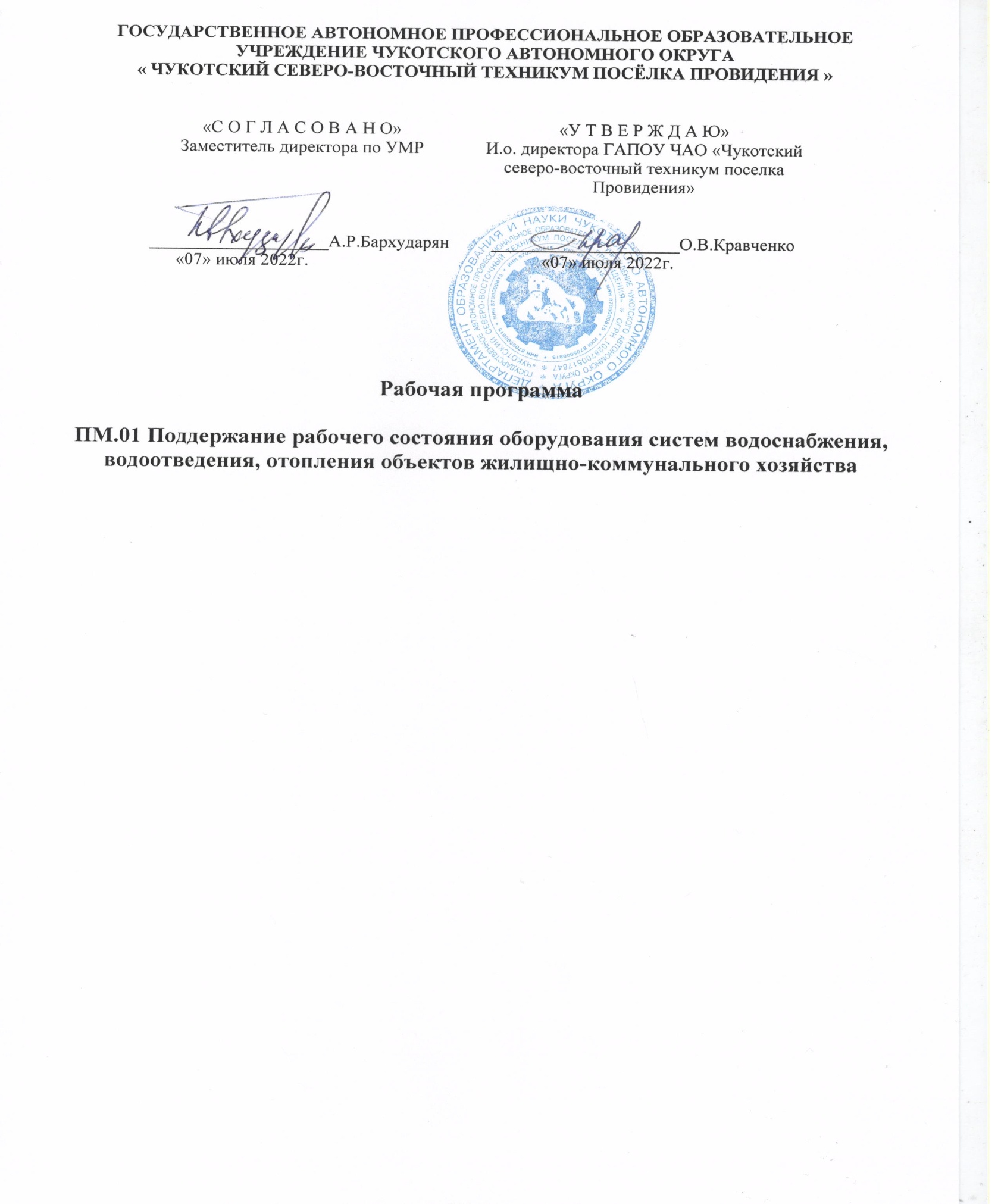 ГОСУДАРСТВЕННОЕ АВТОНОМНОЕ ПРОФЕССИОНАЛЬНОЕ ОБРАЗОВАТЕЛЬНОЕ УЧРЕЖДЕНИЕ ЧУКОТСКОГО АВТОНОМНОГО ОКРУГА« ЧУКОТСКИЙ СЕВЕРО-ВОСТОЧНЫЙ ТЕХНИКУМ ПОСЁЛКА ПРОВИДЕНИЯ »Рабочая программа ПМ.01 Поддержание рабочего состояния оборудования систем водоснабжения, водоотведения, отопления объектов жилищно-коммунального хозяйства2022 г.Рабочая программа профессионального модуля ПМ.01 Поддержание рабочего состояния оборудования систем водоснабжения, водоотведения, отопления объектов жилищно-коммунального хозяйства разработана на основе Федеральных государственных образовательных стандартов (далее – ФГОС) по профессии среднего профессионального образования (далее СПО) 08.01.29 Мастер по ремонту и обслуживанию инженерных систем жилищно-коммунального хозяйства.Организация-разработчик: Государственное автономное профессиональное образовательное учреждение Чукотского автономного округа « Чукотский северо-восточный техникум посёлка Провидения »Рассмотрена методическим объединением преподавателей общепрофессиональных и профессиональных дисциплинПротокол от «___» _____________ 2022г.  № ____Председатель  МС _______________ А.Р. Бархударян   СОДЕРЖАНИЕПАСПОРТ ПРОГРАММЫПРОФЕССИОНАЛЬНОГО МОДУЛЯПМ.01ПОДДЕРЖАНИЕ РАБОЧЕГО СОСТОЯНИЯ ОБОРУДОВАНИЯ СИСИЕМ ВОДОСНАБЖЕНИЯ, ВОДООТВЕДЕНИЯ, ОТОПЛЕНИЯ ОБЪЕКТОВ ЖИЛИЩНО- КОММУНАЛЬНОГО ХОЗЯЙСТВАОбласть применения программыПрограмма профессионального модуля (далее программа) – является частью основной профессиональной образовательной программы в соответствии с ФГОС по профессии СПО08.01.26 Мастер по ремонту и обслуживанию инженерных систем жилищно- коммунального хозяйства ,Программа профессионального модуля используется при подготовке рабочих по профессии «Мастер по ремонту и обслуживанию инженерных систем жилищно- коммунального хозяйства», включающей специальность:- слесарь-сантехник;в части освоения основного вида профессиональной деятельности (ВПД):Поддержание рабочего состояния оборудования систем водоснабжения, водоотведения, отопления объектов жилищно-коммунального хозяйства и соответствующих профессиональных компетенций (ПК):ПК 1.1. Осуществлять техническое обслуживание в соответствии с заданием (нарядом) системы водоснабжения, водоотведения, отопления объектовжилищно-коммунального хозяйстваПК 1.2 Проводить ремонт и монтаж отдельных узлов системы водоснабжения, водоотведенияПК 1.3 Проводить ремонт и монтаж отдельных узлов системы отопления.Программа профессионального модуля может быть использована при подготовке выпускников учебных заведений на базе основного общего образования с реализацией Федерального государственного образовательного стандарта среднего (полного) общего образования с квалификацией выше средней для данной профессии и направлена на удовлетворение потребностей рынка труда и работодателей с учетом конкретных конечных результатов обучения в виде компетенций, умений и знаний, приобретенного практического опыта в период производственной практики в условиях базового предприятия ОАО«Машиностроительный завод».Цели и задачи модуля – требования к результатам освоения модуляС целью овладения указанным видом профессиональной деятельности и соответствующими профессиональными компетенциям студент в ходе освоения профессионального модуля должен:иметь практический опыт:работ по эксплуатации зданий, сооружений, конструкций, оборудования систем водоснабжения, водоотведения, отопления ; действий в критических ситуациях при эксплуатации зданий, сооружений, конструкций, оборудования систем водоснабжения, водоотведения, отопления .уметь:оценивать состояние рабочего места на соответствие требованиям охраны труда и полученному заданию/наряду; определять исправность средств индивидуальной защиты; читать и выполнять чертежи, эскизы и схемы систем водоснабжения объектов жилищно- коммунального хозяйств подбирать материалы, инструменты и оборудование согласнотехнологическому процессу и сменному заданию/наряду; проводить техническое обслуживание оборудования систем водоснабжения , водоотведения объектов жилищно-коммунального хозяйства; заполнять техническую документацию по результатам осмотра;выполнять расчет необходимых материалов и оборудования при ремонте и монтаже отдельных узлов систем водоснабжения , водоотведения, отопления объектов жилищно- коммунального хозяйства; использовать инструменты , при выполнении ремонтных работ; устранять неисправности санитарно-технических систем и оборудования ;проводитьиспытания отремонтированных систем и оборудования водоснабжения, водоотведения, отопления объектов жилищно- коммунального хозяйства; подготавливать внутридомовые системы водоснабжения, водоотведения, отопления, в том числе поливочной системы противопожарного водопровода к сезонной эксплуатации; выполнять консервацию внутридомовых систем.знать:требований по охране труда при проведении работ по техническому обслуживанию, ремонту и монтажу отдельных узлов оборудования систем водоснабжении объектов жилищно-коммунального хозяйства; виды и основные правила построения чертежей эскизов и схем систем водоснабжения объектов жилищно-коммунального хозяйства; правил чтения технической иконструкторско-технологической документации; правил заполнения технической документации; сущности и содержания технической эксплуатации оборудования систем водоснабжения объектов жилищно-коммунального хозяйства; видов деятельности объектов жилищно-коммунального хозяйства оказывающих негативное влияние на окружающую среду; видов , назначения, устройства, принципов работы домовых систем водоснабжения, водоотведения, отопления, в том числе поливочной системы и системы противопожарного водопровода; технологии техники обслуживания домовых систем водоснабжения, в том числе поливочной системы и системы противопожарного водопровода и оборудования; систем контроля технического состояния оборудования объектов жилищно-коммунального хозяйства; основных понятий систем автоматического управления и регулирования; назначения и принципов действия контрольно-измерительных приборов и аппаратов;	применения контрольно- диагностической аппаратуры; правил применения универсальных и специальных приспособлений и контрольно-измерительного инструмента; сущности и содержания ремонта и монтажа систем объектов жилищно-коммунального хозяйства; подготовки внутридомовой системы системы холодного водоснабжения, в томчисле поливочной системы и системы противопожарного водопровода к сезонной эксплуатации; технических документов на испытание и готовность к работе оборудования систем водоснабжения объектов жилищно-коммунального хозяйстваКоличество часов на освоение программы профессионального модуля:объем образовательной нагрузки по модулю– 862 часов, включая:обязательной аудиторной учебной нагрузки обучающегося – 308часов;(лабораторные и практические занятия – 190часа);самостоятельной работы обучающегося – 17час;консультации – 3 час;учебной практики - 246час;производственной практики –288 час.РЕЗУЛЬТАТЫ ОСВОЕНИЯ ПРОФЕССИОНАЛЬНОГО МОДУЛЯРезультатом освоения программы профессионального модуля является овладение студентами видов профессиональной деятельности: ПМ.01, в том числе профессиональными (ПК) и общими (ОК) компетенциями:СТРУКТУРА И СОДЕРЖАНИЕ ПРОФЕССИОНАЛЬНОГО МОДУЛЯПМ.01Выполнение работ по эксплуатации зданий, сооружений, конструкций, оборудования систем водоснабжения, водоотведения, отопления.Тематический план профессионального модуляСодержание обучения по профессиональному модулю (ПМ)3.УСЛОВИЯ РЕАЛИЗАЦИИ ПРОГРАММЫ ПРОФЕССИОНАЛЬНОГО МОДУЛЯТребования к минимальному материально-техническому обеспечениюРеализация программы модуля предполагает наличие учебных кабинетов специальных дисциплин 2; мастерских 3 (сантехнической, электромонтажной, слесарной);Оборудование одного учебного кабинета и рабочих мест кабинета:посадочные места – 30 стульев, 15 учебных столов;рабочее место преподавателя;наглядные учебные пособияТехнические средства обучения:Осуществлять техническое обслуживание в соответствии с заданием (нарядом) системы водоснабжения, водоотведения, отопления объектов жилищно-коммунального хозяйства3.1. Материально-техническое обеспечение технического черчения;Реализация программы предполагает наличиеучебных кабинетов: технического черчения; материаловедения; электротехники; метрологии и технических измерений; безопасности жизнедеятельности; автоматизации.мастерских: слесарной, санитарно - технической;лабораторий: измерительной техники; материаловедения.Приспособления, принадлежности, инвентарьШкаф для хранения инструментов Стеллажи для хранения материалов Шкаф для спец. одежды обучающихся Спецодежда.Перчатки тканевые Халат или комбинезон Маска защитнаяОчки защитные Безопасность Аптечка ОгнетушительОснащение мастерской « Учебно-производственная слесарная мастерская»Основное и вспомогательное оборудованиеВерстак с тисками Разметочная плита КернерЧертилкапризма для закрепления цилиндрических деталей угольникугломер молоток зубилокомплект напильников сверлильный станок набор свёрл правильная плитаножницы по металлу ножовка по металлунаборы метчиков и плашек степлер для вытяжных заклёпок набор зенковокзаточной станокОснащение мастерской « Учебно-производственная санитарно -техническая мастерская».Рабочий постВыполнен из листового материала, позволяющего выполнить многократную установку санитарно-технического оборудования и закрепление трубопровода. Состоит из двух перпендикулярно расположенных стен длиной 1200-1500мм и 2400-3000мм. Высотаконструкции 1200-1500мм. Пол также выполнен из листового материала и поднят на 50-70мм. Комплектация рабочего поста:Верстак с тисками Унитаз-компакт Подвесной унитаз.Умывальник ( сифон, смеситель) Отопительный прибор:Секционный Смеситель для умывальника Смеситель для ванны Квартирный водомерный узел.Ящик для хранения инструментов .Набор Комплект рожковых ключей Комплект трубных ключей Комплект разводных ключей Ударный инструмент:МолотокКиянкаШарнирно-губцевый инструмент:Плоскогубцы комбинированныеБокорезыКомплект отверток(SL,PH,PZ,T) Контрольно-измерительный инструментРулеткаЛинейкаУгольникУровень пузырьковыйКомплект инструментов для раструбной сварки полипропилена Сварочный аппаратТруборезКомплект инструментов для пайки меди:ГорелкаТруборезГратоснимательТрубогиб для металлополимерных труб Пресс-машина с пресс-губками.Ножовка по металлу Ножовка по деревуНабор напильников.Дрель сетевая.Дрель аккумуляторная.Набор свёрл.Трубные тиски Ручной резьбонарезной клупп.Компрессор.МанометрТрубогиб для стальных труб.Коллектор для системы водоснабженияКоллектор для системы отопления.Устройство для прочистки канализацииСИЗИнформационное обеспечение обученияПеречень	рекомендуемых	учебных	изданий,	Интернет-ресурсов,	дополнительной литературыОсновные источники:Б.С.Покровский, В.А.Скакун «Слесарное дело» - Москва: «Академия», 2018 – 310сЮ.Д.Сибикин «Отопление, вентиляция и кондиционирование воздуха» - Москва, издательский центр «Академия», 2017 -336с.Дополнительные источники:Б.С. Покровский, В.А.Скакун	«Справочник слесаря» Учебное   пособие-   Москва:«Академия», 2008- 379сБ.С.Покровский «Основы слесарного дела» - Москва: «Академия»,, 2013 – 320сВ.А.Барановский «Слесарь-сантехник» Учебное пособие – Ростов на - Дону: «Феникс», 2000 – 369сБ.Ф.Белецкий «Справочник сантехника» - Ростов - на - Дону: «Феникс», 2007-501сК.С.Орлов «Монтаж и эксплуатация санитарно-технических систем и оборудования» - М:«Академия», 2004 – 329сЮ.Д.Сибикин. ЭОР «Отопление, вентиляция и кондиционирование воздуха» - Москва, издательский центр «Академия», 2014Электронные:http://waterspec.ru/ http://www.zagorod.spb.ruhttp://allformgsu.ru/load/vodosnabzhenie_i_vodootvedenie/158Контроль и оценка результатов освоения профессионального модуля4.Контроль и оценка результатов освоения профессионального модуля (по разделам)40«С О Г Л А С О В А Н О»Заместитель директора по УМР____________________А.Р.Бархударян      «07» июля 2022г.«У Т В Е Р Ж Д А Ю»И.о. директора ГАПОУ ЧАО «Чукотский северо-восточный техникум поселка Провидения»_____________________О.В.Кравченко                «07» июля 2022г.1. ПАСПОРТ ПРОГРАММЫ ПРОФЕССИОНАЛЬНОГО МОДУЛЯстр.32. РЕЗУЛЬТАТЫ ОСВОЕНИЯ ПРОФЕССИОНАЛЬНОГО МОДУЛЯ53. СТРУКТУРА И СОДЕРЖАНИЕ ПРОФЕССИОНАЛЬНОГО МОДУЛЯ64 УСЛОВИЯ РЕАЛИЗАЦИИ ПРОГРАММЫ ПРОФЕССИОНАЛЬНОГО МОДУЛЯ305. КОНТРОЛЬ И ОЦЕНКА РЕЗУЛЬТАТОВ ОСВОЕНИЯ ПРОФЕССИОНАЛЬНОГО МОДУЛЯ (ВИДА ПРОФЕССИОНАЛЬНОЙ ДЕЯТЕЛЬНОСТИ)33КодНаименование результата обученияПК 1.1.Осуществлять техническое обслуживание в соответствии с заданием (нарядом) системы водоснабжения, водоотведения, отопления объектов жилищно-коммунального хозяйстваПК 1.2.Проводить ремонт и монтаж отдельных узлов системы водоснабжения, водоотведенияПК 1.3.ПК 1.3 Проводить ремонт и монтаж отдельных узлов системы отопления.ОК 1Выбирать способы решения задач профессиональной деятельности,применительно к различным контекстам.ОК 2Осуществлять поиск, анализ и интерпретацию информации, необходимойдля выполнения задач профессиональной деятельности.ОК 3ОК 03. Планировать и реализовывать собственное профессиональное иличностное развитие.ОК 4ОК 04. Работать в коллективе и команде, эффективно взаимодействовать с коллегами, руководством, клиентами.ОК 5ОК 05. Осуществлять устную и письменную коммуникацию на государственном языке с учетом особенностей социального и культурногоконтекста.ОК 6ОК 06. Проявлять гражданско-патриотическую позицию, демонстрировать осознанное поведение на основе общечеловеческих ценностей.OК 7OК 07.Содействовать сохранению окружающей среды, ресурсосбережению, эффективно действовать в чрезвычайных ситуациях.ОК 8ОК 08.Использовать средства физической культуры для сохранения иукрепления здоровья в процессе профессиональной деятельности и поддержан ие необходимого уровня физической подготовленности.ОК 9ОК 09. Использовать информационные технологии в профессиональной деятельности.ОК 10ОК 10. Пользоваться профессиональной документацией на государственном и иностранном языке.ОК 11ОК 11. Планировать предпринимательскую деятельнoсть в профессиональнoй сфере.Кодыпрофесс иональныхко мпетенцийНаименования разделов профессионального модуля*Всего часов (Объем образоват. нагрузки)Объем времени, отведенный на освоение междисциплинарногокурса (курсов)Объем времени, отведенный на освоение междисциплинарногокурса (курсов)Объем времени, отведенный на освоение междисциплинарногокурса (курсов)ПрактикаПрактикаКодыпрофесс иональныхко мпетенцийНаименования разделов профессионального модуля*Всего часов (Объем образоват. нагрузки)Обязательная аудиторная учебная нагрузкаобучающегосяОбязательная аудиторная учебная нагрузкаобучающегосяСамостоятель ная работа обучающегося,часовУчебна я, часовПроизводстве нная, часов (еслипредусмотрен а рассредоточен ная практика)Кодыпрофесс иональныхко мпетенцийНаименования разделов профессионального модуля*Всего часов (Объем образоват. нагрузки)Всего,часовв т.ч. лаборато рные работы и практиче скиезанятия,часовСамостоятель ная работа обучающегося,часовУчебна я, часовПроизводстве нная, часов (еслипредусмотрен а рассредоточен ная практика)12345678ПК 1.1Раздел 1. МДК.01.01236110646126OК 01-11Техническое обслуживание, ремонт и монтаж отдельныхузлов системы(из них 1 час на консультацию дляводоснабжения, в том числеэкзамена)поливочной системы исистемы противопожарноговодопровода объектовжилищно-коммунальногохозяйства.ПК1.2.Раздел 2.МДК.01.0216210260560OК 01-11Техническое обслуживание,ремонт и монтаж отдельных узлов в соответствии с(из них 1 час на консультациюзаданием (нарядом) ,дляэкзамена)системы водоотведения (канализации),внутренних водостоков, санитарно- технических приборовобъектов жилищно- коммунального хозяйства.ПК 1.3Раздел 3.МДК.01.03Техническое обслуживание, ремонт, монтаж отдельных узлов в соответствии сзаданием (нарядом) системы отопления и горячего водоснабжения объектов жилищно- коммунального хозяйства176116(из них 1 час на консульта цию для экзамена)116(из них 1 час на консульта цию для экзамена)66660Производственная практика, часов(если предусмотрена итоговая (концентрированная)практика)288(ввести число)288(повторить числоВсего:86230919019017246288НаименованиеСодержание учебного материала, лабораторные работы и практические занятия, внеаудиторнаяразделов и тем(самостоятельная) учебная работа обучающихся, курсовая работа (проект) (если предусмотрены)Объемпрофессиональногочасовмодуля (ПМ),междисциплинарныхкурсов (МДК)123Раздел 1. Техническое обслуживание, ремонт и монтаж отдельных узлов системы водоснабжения, в том числе поливочнойРаздел 1. Техническое обслуживание, ремонт и монтаж отдельных узлов системы водоснабжения, в том числе поливочной236системы и системы противопожарного водопровода объектов жилищно-коммунального хозяйствасистемы и системы противопожарного водопровода объектов жилищно-коммунального хозяйства236МДК.01.01 Техническое обслуживание, ремонт и монтаж отдельных узлов системы водоснабжения, в том числе поливочнойМДК.01.01 Техническое обслуживание, ремонт и монтаж отдельных узлов системы водоснабжения, в том числе поливочной110системы и системы противопожарного водопровода объектов жилищно-коммунального хозяйствасистемы и системы противопожарного водопровода объектов жилищно-коммунального хозяйства110Тема 1. Техническое обслуживание системы водоснабжения, в том числе поливочной системы и системы противопожарногоТема 1. Техническое обслуживание системы водоснабжения, в том числе поливочной системы и системы противопожарного87+1кводопровода объектов жилищно-коммунального хозяйстваводопровода объектов жилищно-коммунального хозяйства87+1кТема 1.1 СистемыСодержание (указывается перечень дидактических единиц темы каждая из которыхУровень14водоснабжения, вотражена в перечне осваиваемых знаний)освоения14том числе14том числе1.Классификация систем водоснабжения: назначению ,сфере обслуживания , способу12поливочной системы1.Классификация систем водоснабжения: назначению ,сфере обслуживания , способу12поливочной системыиспользования воды, обеспеченности напором ( с учетом установленного оборудования)12и системыиспользования воды, обеспеченности напором ( с учетом установленного оборудования)12противопожарного12водопровода2.Эксплуатационные параметры состояния оборудования систем водоснабжения, в том22числе поливочной системы и системы противопожарного водопровода объектовжилищно-коммунального хозяйства по степени нарушения работоспособности22нормативная база технической эксплуатации.223.. Техническая и конструкторско-технологическая документация22правила чтения технической и конструкторско-технологической документации224.Элементы внутреннего водопровода22Тематика практических занятий и лабораторных работТематика практических занятий и лабораторных работ61.Практическое занятие «Изучение нормативной базы технической эксплуатации»1.Практическое занятие «Изучение нормативной базы технической эксплуатации»6Тема 1.2 СхемыСодержаниеУровень16водопроводных сетейСодержаниеосвоения161. Схемы водопроводных сетей в зависимости от мест расположения водоразборных24приборов, а также от назначения здания, технологических и противопожарных24требований24Тематика практических занятий и лабораторных работТематика практических занятий и лабораторных работ101.Практическое занятие «Выбор систем В-1. Нанесение схемы на план здания»1.Практическое занятие «Выбор систем В-1. Нанесение схемы на план здания»10Самостоятельна работаВыполнение схемы водопроводных сетей в зависимости от мест расположения водоразборных приборов.Самостоятельна работаВыполнение схемы водопроводных сетей в зависимости от мест расположения водоразборных приборов.2Тема 1.3. МатериалыСодержаниеУровень23и оборудованиеСодержаниеосвоения23систем холодного1.Трубы : пластмассовые, металлополимерные, из стеклопластика, стальные, чугунные и23асбестоцементные, медные, бронзовые, латунные трубы и фасонные части к ним.23водоснабжения2.Арматура : водоразборная (краны, смесители), запорная(вентили, шаровые краны,задвижки, затворы),регулировочная (регуляторы давления и расхода),предохранительнаяобратный и предохранительный клапан).223. Расчет внутреннего водопровода. Особенности монтажа.214.Методы и приемы расчета необходимых материалов и оборудования при ремонте и21монтаже отдельных узлов системы водоснабжения, в том числе поливочной системы исистемы противопожарного водопровода объектов жилищно-коммунального хозяйстваТематика практических занятийТематика практических занятий141.Практическое занятие «Подбор материалов и оборудования для систем холодного водоснабжения»1.Практическое занятие «Подбор материалов и оборудования для систем холодного водоснабжения»82. Практическое занятие«Расчет необходимых материалов и оборудования при ремонте и монтаже2. Практическое занятие«Расчет необходимых материалов и оборудования при ремонте и монтаже6отдельных узлов системы водоснабжения, в том числе поливочной системы и системы противопожарногоотдельных узлов системы водоснабжения, в том числе поливочной системы и системы противопожарного6водопровода».6Самостоятельная работа.Выбор материалов и оборудования для монтажа системы холодного водоснабжения загородного дома (интернет ресурсы)Самостоятельная работа.Выбор материалов и оборудования для монтажа системы холодного водоснабжения загородного дома (интернет ресурсы)2Тема 1.4 Измерение иСодержаниеУровень4учет расхода водыСодержаниеосвоения41.Измерение и учет расхода воды. Водомерные узлы и водосчетчики212. Давление (напоры) в системах внутренних водопроводов. Насосное оборудование.213. Режимы и нормы водопотребления.21Тематика практических занятий и лабораторных работТематика практических занятий и лабораторных работ21. Практическое занятие«Расчет расхода воды»1. Практическое занятие«Расчет расхода воды»2Тема 1.5СодержаниеУровень1ПротивопожарныеСодержаниеосвоения1водопроводыУстройство внутренних противопожарных водопроводов в зависимости от21огнеопасности и этажности зданий21Тематика практических занятий и лабораторных работТематика практических занятий и лабораторных работ*Не предусмотреноНе предусмотреноТема 1.6 ОсновыСодержаниеУровень1автоматизацииСодержаниеосвоения1систем1.Устройства для автоматизации работы водоочистных систем.21водоснабжения1.Устройства для автоматизации работы водоочистных систем.21зданийТематика практических занятий и лабораторных работ2*Не предусмотреноТема 1.7.ДиагностикаСодержаниеУровеньосвоения18системы водоснабжения, в том числе поливочной системы и системы противопожарного водопровода объектов жилищно- коммунального хозяйствасистемы водоснабжения, в том числе поливочной системы и системы противопожарного водопровода объектов жилищно- коммунального хозяйства1. Виды осмотров систем водоснабжения, в том числе поливочной системы и системы21системы водоснабжения, в том числе поливочной системы и системы противопожарного водопровода объектов жилищно- коммунального хозяйствапротивопожарного водопровода объектов жилищно-коммунального хозяйства в21системы водоснабжения, в том числе поливочной системы и системы противопожарного водопровода объектов жилищно- коммунального хозяйствасоответствии с заданием и видом осмотра (в рамках ТО, регламентных и21системы водоснабжения, в том числе поливочной системы и системы противопожарного водопровода объектов жилищно- коммунального хозяйствапрофилактических работ и т.д.)21системы водоснабжения, в том числе поливочной системы и системы противопожарного водопровода объектов жилищно- коммунального хозяйства2. Оформление документации по результатам осмотра21системы водоснабжения, в том числе поливочной системы и системы противопожарного водопровода объектов жилищно- коммунального хозяйства3.Типичные неисправности : основные виды и классификация22системы водоснабжения, в том числе поливочной системы и системы противопожарного водопровода объектов жилищно- коммунального хозяйствапризнаки неисправности систем водоснабжения, в том числе поливочной системы и22системы водоснабжения, в том числе поливочной системы и системы противопожарного водопровода объектов жилищно- коммунального хозяйствасистемы противопожарного водопровода объектов жилищно-коммунального хозяйства22системы водоснабжения, в том числе поливочной системы и системы противопожарного водопровода объектов жилищно- коммунального хозяйствадиагностика по внешним признакам диагностика по показаниями приборов, попараметрам22системы водоснабжения, в том числе поливочной системы и системы противопожарного водопровода объектов жилищно- коммунального хозяйства4.Виды потерь, возможные причины потерь при эксплуатации систем водоснабжения, в21системы водоснабжения, в том числе поливочной системы и системы противопожарного водопровода объектов жилищно- коммунального хозяйстватом числе поливочной системы и системы противопожарного водопровода объектов21системы водоснабжения, в том числе поливочной системы и системы противопожарного водопровода объектов жилищно- коммунального хозяйстважилищно-коммунального хозяйства возможные последствия нарушенияэксплуатационных21системы водоснабжения, в том числе поливочной системы и системы противопожарного водопровода объектов жилищно- коммунального хозяйстванорм для людей и окружающей среды21системы водоснабжения, в том числе поливочной системы и системы противопожарного водопровода объектов жилищно- коммунального хозяйства5.Требования охраны труда при диагностике и проведении работ по техническому21системы водоснабжения, в том числе поливочной системы и системы противопожарного водопровода объектов жилищно- коммунального хозяйстваобслуживанию систем водоснабжения, в том числе поливочной системы и системы21системы водоснабжения, в том числе поливочной системы и системы противопожарного водопровода объектов жилищно- коммунального хозяйствапротивопожарного водопровода объектов жилищно-коммунального хозяйства21Тематика практических занятий и лабораторных работТематика практических занятий и лабораторных работ121. Практическая работа «Определение неисправностей системы водоснабжения»1. Практическая работа «Определение неисправностей системы водоснабжения»12Самостоятельная работа.1.Диагностика по внешним признакам, диагностика по показаниями приборов, по параметрам(интернет ресурсы).Самостоятельная работа.1.Диагностика по внешним признакам, диагностика по показаниями приборов, по параметрам(интернет ресурсы).2Тема 1.8СодержаниеУровень8ТехническоеСодержаниеосвоения8обслуживание1.Регламентные и профилактические работы в системе водоснабжения:21системывиды регламентных и профилактических работ в системе водоснабжения21водоснабжения, всостав и требования к проведению профилактических и регламентных работ в системе21том числеводоснабжения, в том числе поливочной системы и системы противопожарного21поливочной системыводопровода объектов жилищно-коммунального хозяйства21и системыоптимальные методы и способы выполнения регламентных и профилактических работ21противопожарного2.Подготовка системы холодного водоснабжения, в том числе поливочной системы и21водопроводасистемы противопожарного водопровода, к сезонной эксплуатации;21объектов жилищно-выполнение консервации внутридомовых систем водоснабжения, в том числе поливочнойсистемы и системы противопожарного водопровода.21хозяйстваТематика практических занятий и лабораторных работТематика практических занятий и лабораторных работ61.Практическое занятие «Изучение технического задания на подготовку системы6холодного водоснабжения, в том числе поливочной системы и системы противопожарноговодопровода, к сезонной эксплуатации»холодного водоснабжения, в том числе поливочной системы и системы противопожарноговодопровода, к сезонной эксплуатации»6Тема 1.9. ОсновыСодержаниеУровень2«бережливогоСодержаниеосвоения2производства» изащиты окружающей1.Правила рациональной эксплуатации оборудования системы водоснабжения, в том21среды.числе поливочной системы и системы противопожарного водопровода объектовжилищно-коммунального хозяйства.212.Виды деятельности объектов жилищно-коммунального хозяйства, оказывающих21негативное влияние на окружающую среду213.Виды и средства обнаружения опасных веществ в воздухе, в воде и в грунте с21использованием оборудования и приборов: приборы, позволяющие обнаружить опасные21вещества в воздухе, в воде и в грунте21Тематика практических занятий и лабораторных работТематика практических занятий и лабораторных работ*Не предусмотреноНе предусмотреноТема 2.Ремонт и монтаж отдельных узлов систем водоснабжения, в том числе поливочной системы и системыТема 2.Ремонт и монтаж отдельных узлов систем водоснабжения, в том числе поливочной системы и системыТема 2.Ремонт и монтаж отдельных узлов систем водоснабжения, в том числе поливочной системы и системы22противопожарного водопровода объектов жилищно-коммунального хозяйствапротивопожарного водопровода объектов жилищно-коммунального хозяйства22Тема 2.1. Сущность, назначение и содержание ремонта оборудования в том числе поливочной системыи системы противопожарного водопровода коммунальногохозяйства.СодержаниеУровень7Тема 2.1. Сущность, назначение и содержание ремонта оборудования в том числе поливочной системыи системы противопожарного водопровода коммунальногохозяйства.Содержаниеосвоения7Тема 2.1. Сущность, назначение и содержание ремонта оборудования в том числе поливочной системыи системы противопожарного водопровода коммунальногохозяйства.1. Сущность и назначение ремонта оборудования системы водоснабжения.1. Сущность и назначение ремонта оборудования системы водоснабжения.1Тема 2.1. Сущность, назначение и содержание ремонта оборудования в том числе поливочной системыи системы противопожарного водопровода коммунальногохозяйства.2.Виды ремонта оборудования: текущий, капитальный (объем, периодичность,продолжительность, трудоемкость,количество)21Тема 2.1. Сущность, назначение и содержание ремонта оборудования в том числе поливочной системыи системы противопожарного водопровода коммунальногохозяйства.3.Технология и техника проведения работ по ремонту и монтажу систем холодного водоснабжения, в том числе поливочной системы и системы противопожарноговодопровода;21Тема 2.1. Сущность, назначение и содержание ремонта оборудования в том числе поливочной системыи системы противопожарного водопровода коммунальногохозяйства.4.Методы проведения ремонта и монтажа21Тема 2.1. Сущность, назначение и содержание ремонта оборудования в том числе поливочной системыи системы противопожарного водопровода коммунальногохозяйства.Тематика практических занятий и лабораторных работ4Тема 2.1. Сущность, назначение и содержание ремонта оборудования в том числе поливочной системыи системы противопожарного водопровода коммунальногохозяйства.1.Практическое занятие «Изучить нормативную техническую документацию:ГОСТ24444-87Технологическое оборудование», СП 73.13330-12 «Внутренние санитарно- технические работы»4Тема 2.2.ТребованияСодержаниеУровень3охраны труда приСодержаниеосвоения3производстве1.Правила по охране труда при проведении работ по ремонту и монтажу систем21ремонтных имонтажных работ.водоснабжения, в том числе поливочной системы и системы противопожарного21водопровода объектов жилищно-коммунального хозяйства. Организация рабочего местапри производстве ремонтных и монтажных работ.21Тематика практических занятий и лабораторных работ21.Практическое занятие «Организация рабочего места при производстве ремонтных и монтажных работ»1.Практическое занятие «Организация рабочего места при производстве ремонтных и монтажных работ»2Тема 2.3.СодержаниеУровень6Материалы иСодержаниеосвоения6инструменты для1. Материалы, применяемые при выполнении ремонта и монтажа систем водоснабжения22проведения ремонта2.Применение инструментов при проведении работ по ремонту и монтажу систем22водоснабжения, в том числе поливочной системы и системы противопожарного22водопровода объектов жилищно-коммунального хозяйства22Тематика практических занятий и лабораторных работ41.Практическое занятие«Подбор материалов, применяемых при выполнении41.Практическое занятиеремонта и монтажа систем водоснабжения».4Тема 2.4. ТехнологияСодержаниеСодержаниеУровень6и техникаСодержаниеСодержаниеосвоения6проведения1.Технические документы на испытание и готовность к работе оборудования системы1.Технические документы на испытание и готовность к работе оборудования системы222гидравлическихводоснабжения, в том числе поливочной системы и системы противопожарноговодоснабжения, в том числе поливочной системы и системы противопожарного222испытаний системводопровода объектов жилищно-коммунального хозяйства2222.Порядок сдачи после ремонта и испытаний оборудования системы водоснабжения, втом числе поливочной системы и системы противопожарного водопровода объектов2.Порядок сдачи после ремонта и испытаний оборудования системы водоснабжения, втом числе поливочной системы и системы противопожарного водопровода объектов222жилищно-коммунального хозяйства.222Тематика практических занятий и лабораторных работТематика практических занятий и лабораторных работ41.Практическое занятие «Изучение технического задания на проведения гидравлическихиспытаний систем водоснабжения, в том числе поливочной системы1.Практическое занятие «Изучение технического задания на проведения гидравлическихиспытаний систем водоснабжения, в том числе поливочной системы4и системы противопожарного водопровода объектовжилищно-коммунальногохозяйства».и системы противопожарного водопровода объектовжилищно-коммунальногохозяйства».4Учебная практика раздела 1Учебная практика раздела 1Учебная практика раздела 1Учебная практика раздела 1Учебная практика раздела 1126Виды работВыполнение основных слесарных работВыполнение диагностики участков трубопроводов систем холодного водоснабжения, в том числе поливочной системы и системы противопожарного водопроводаВыполнение диагностики и технического обслуживания запорно-регулирующей,водоразборной арматуры систем холодного водоснабжения, в том числе поливочной системы и системы противопожарного водопроводаВыполнение диагностики и технического обслуживания внутренних пожарных крановВыполнение диагностики и технического обслуживания контрольно-измерительных приборов систем холодного водоснабжения, в том числе поливочной системы и системы противопожарноговодопроводаВиды работВыполнение основных слесарных работВыполнение диагностики участков трубопроводов систем холодного водоснабжения, в том числе поливочной системы и системы противопожарного водопроводаВыполнение диагностики и технического обслуживания запорно-регулирующей,водоразборной арматуры систем холодного водоснабжения, в том числе поливочной системы и системы противопожарного водопроводаВыполнение диагностики и технического обслуживания внутренних пожарных крановВыполнение диагностики и технического обслуживания контрольно-измерительных приборов систем холодного водоснабжения, в том числе поливочной системы и системы противопожарноговодопроводаВиды работВыполнение основных слесарных работВыполнение диагностики участков трубопроводов систем холодного водоснабжения, в том числе поливочной системы и системы противопожарного водопроводаВыполнение диагностики и технического обслуживания запорно-регулирующей,водоразборной арматуры систем холодного водоснабжения, в том числе поливочной системы и системы противопожарного водопроводаВыполнение диагностики и технического обслуживания внутренних пожарных крановВыполнение диагностики и технического обслуживания контрольно-измерительных приборов систем холодного водоснабжения, в том числе поливочной системы и системы противопожарноговодопроводаВиды работВыполнение основных слесарных работВыполнение диагностики участков трубопроводов систем холодного водоснабжения, в том числе поливочной системы и системы противопожарного водопроводаВыполнение диагностики и технического обслуживания запорно-регулирующей,водоразборной арматуры систем холодного водоснабжения, в том числе поливочной системы и системы противопожарного водопроводаВыполнение диагностики и технического обслуживания внутренних пожарных крановВыполнение диагностики и технического обслуживания контрольно-измерительных приборов систем холодного водоснабжения, в том числе поливочной системы и системы противопожарноговодопроводаВиды работВыполнение основных слесарных работВыполнение диагностики участков трубопроводов систем холодного водоснабжения, в том числе поливочной системы и системы противопожарного водопроводаВыполнение диагностики и технического обслуживания запорно-регулирующей,водоразборной арматуры систем холодного водоснабжения, в том числе поливочной системы и системы противопожарного водопроводаВыполнение диагностики и технического обслуживания внутренних пожарных крановВыполнение диагностики и технического обслуживания контрольно-измерительных приборов систем холодного водоснабжения, в том числе поливочной системы и системы противопожарноговодопроводаВыполнение диагностики и технического обслуживания повысительных и пожарных насосовВыполнение диагностики крепления трубопроводов, приборов и оборудования систем холодного водоснабжения, в том числе поливочной системы и системы противопожарного водопроводаМонтаж водопроводных труб.Выполнение замены поврежденных участков трубопроводов систем холодного водоснабжения, вВыполнение диагностики и технического обслуживания повысительных и пожарных насосовВыполнение диагностики крепления трубопроводов, приборов и оборудования систем холодного водоснабжения, в том числе поливочной системы и системы противопожарного водопроводаМонтаж водопроводных труб.Выполнение замены поврежденных участков трубопроводов систем холодного водоснабжения, вВыполнение диагностики и технического обслуживания повысительных и пожарных насосовВыполнение диагностики крепления трубопроводов, приборов и оборудования систем холодного водоснабжения, в том числе поливочной системы и системы противопожарного водопроводаМонтаж водопроводных труб.Выполнение замены поврежденных участков трубопроводов систем холодного водоснабжения, вВыполнение диагностики и технического обслуживания повысительных и пожарных насосовВыполнение диагностики крепления трубопроводов, приборов и оборудования систем холодного водоснабжения, в том числе поливочной системы и системы противопожарного водопроводаМонтаж водопроводных труб.Выполнение замены поврежденных участков трубопроводов систем холодного водоснабжения, вВыполнение диагностики и технического обслуживания повысительных и пожарных насосовВыполнение диагностики крепления трубопроводов, приборов и оборудования систем холодного водоснабжения, в том числе поливочной системы и системы противопожарного водопроводаМонтаж водопроводных труб.Выполнение замены поврежденных участков трубопроводов систем холодного водоснабжения, втом числе поливочной системы и системы противопожарного водопровода: .10.Выполнение замены неисправной запорно-регулирующей, водоразборной арматуры систем холодного10.Выполнение замены неисправной запорно-регулирующей, водоразборной арматуры систем холодного10.Выполнение замены неисправной запорно-регулирующей, водоразборной арматуры систем холодноговодоснабжения, в том числе поливочной системы и системы противопожарного водопровода:водоснабжения, в том числе поливочной системы и системы противопожарного водопровода:11.Выполнение замены неисправных внутренних пожарных кранов12.Выполнение замены неисправных контрольно-измерительных приборов систем холодного12.Выполнение замены неисправных контрольно-измерительных приборов систем холодноговодоснабжения, в том числе поливочной системы и системы противопожарного водопроводаводоснабжения, в том числе поливочной системы и системы противопожарного водопровода13.Выполнение ремонта повысительных и пожарных насосов14.Восстановление крепления трубопроводов, приборов и оборудования систем холодного14.Восстановление крепления трубопроводов, приборов и оборудования систем холодноговодоснабжения, в том числе поливочной системы и системы противопожарного водопроводаводоснабжения, в том числе поливочной системы и системы противопожарного водопровода15.Проведение различных видов испытаний отремонтированных систем и оборудования водоснабжения,15.Проведение различных видов испытаний отремонтированных систем и оборудования водоснабжения,15.Проведение различных видов испытаний отремонтированных систем и оборудования водоснабжения,в том числе поливочной системы и системы противопожарного водопровода объектов жилищно-в том числе поливочной системы и системы противопожарного водопровода объектов жилищно-в том числе поливочной системы и системы противопожарного водопровода объектов жилищно-коммунального хозяйства.Раздел 2. Техническое обслуживание, ремонт и монтаж отдельных узлов в соответствии с заданием (нарядом) системыРаздел 2. Техническое обслуживание, ремонт и монтаж отдельных узлов в соответствии с заданием (нарядом) системыРаздел 2. Техническое обслуживание, ремонт и монтаж отдельных узлов в соответствии с заданием (нарядом) системыРаздел 2. Техническое обслуживание, ремонт и монтаж отдельных узлов в соответствии с заданием (нарядом) системы162водоотведения (канализации), внутренних водостоков, санитарно-технических приборов объектов жилищно-коммунальногохозяйстваводоотведения (канализации), внутренних водостоков, санитарно-технических приборов объектов жилищно-коммунальногохозяйстваводоотведения (канализации), внутренних водостоков, санитарно-технических приборов объектов жилищно-коммунальногохозяйства162МДК.01.02 Техническое обслуживание, ремонт и монтаж отдельных узлов в соответствии с заданием (нарядом) системыМДК.01.02 Техническое обслуживание, ремонт и монтаж отдельных узлов в соответствии с заданием (нарядом) системыМДК.01.02 Техническое обслуживание, ремонт и монтаж отдельных узлов в соответствии с заданием (нарядом) системыМДК.01.02 Техническое обслуживание, ремонт и монтаж отдельных узлов в соответствии с заданием (нарядом) системы101+1кводоотведения (канализации), внутренних водостоков, санитарно-технических приборов объектов жилищно- коммунальногохозяйстваводоотведения (канализации), внутренних водостоков, санитарно-технических приборов объектов жилищно- коммунальногохозяйстваводоотведения (канализации), внутренних водостоков, санитарно-технических приборов объектов жилищно- коммунальногохозяйства101+1кТема 1. Технология и техника обслуживания системы водоотведения (канализации), внутренних водостоков, санитарно-Тема 1. Технология и техника обслуживания системы водоотведения (канализации), внутренних водостоков, санитарно-Тема 1. Технология и техника обслуживания системы водоотведения (канализации), внутренних водостоков, санитарно-Тема 1. Технология и техника обслуживания системы водоотведения (канализации), внутренних водостоков, санитарно-53технических приборов объектов жилищно-коммунального хозяйстватехнических приборов объектов жилищно-коммунального хозяйства53Тема 1.1. СистемыСодержание (указывается перечень дидактических единиц темы каждая из которыхотражена в перечне осваиваемых знаний)Уров еньосвоения12водоотведенияСодержание (указывается перечень дидактических единиц темы каждая из которыхотражена в перечне осваиваемых знаний)12(канализации),1.Виды, назначение, устройство, принцип работы системы водоотведения (канализации),223внутреннихвнутренних водостоков, санитарно-технических приборов объектов жилищно-223водостоков,коммунального хозяйства .Внутренние водостоки.223санитарно-2. Материалы и оборудование, применяемое при выполнении работ по техническому21техническихобслуживанию системы водоотведения (канализации), внутренних водостоков, санитарно-21приборов объектовтехнических приборов объектов жилищно-коммунального хозяйства;21жилищно-виды, назначение, принцип действия, требования к качеству оборудования;21коммунальноготехническое обслуживание;21хозяйствавозможные риски при использовании некачественного оборудования21правила эксплуатации оборудования систем водоотведения (канализации), внутренних21водостоков, санитарно-технических приборов объектов жилищно-коммунального21хозяйства;21способы проверки функциональности оборудования ;21определение исправности оборудования по типичным признакам;21системы контроля технического состояния213.Техническая и конструкторско-технологическая документация21правила чтения технической и конструкторско-технологической документации21Тематика практических занятий и лабораторных работТематика практических занятий и лабораторных работ61.Практическое занятие. «Работа с эксплуатационной технической документацией. Разработка графиковтехнического обслуживания систем водоотведения (канализации),внутренних водостоков, санитарно- технических приборов»32.Практическое занятие. «Подбор материалов и оборудования, применяемых привыполнении работ потехническому обслуживанию системы водоотведения (канализ.),3внутренних водостоков, санитарно-технических приборов объектовжилищно-коммунального хозяйства».3Самостоятельная работа.Чтения технической и конструкторско-технологической документации.1Тема 1.2.УстройствоСодержаниеУровень8водоотводящихСодержаниеосвоения8сетей1. Трассировка и устройство водоотводящей сети 2.Дворовая и микрорайонная водоотводящая сеть22Тематика практических занятий и лабораторных работТематика практических занятий и лабораторных работ61. Практическое занятие «Нанесение элементов водоотводящей сети на планы и разрезы здания.3  Составление аксонометрической схемы расположения устройств для прочистки сети»	  Составление аксонометрической схемы расположения устройств для прочистки сети»	32. Практическое занятие «Выполнение эскиза дворовой водоотводящей сети. Построение профиля»2. Практическое занятие «Выполнение эскиза дворовой водоотводящей сети. Построение профиля»3Тема 1.3Диагностика системы водоотведения (канализации), внутренних водостоков, санитарно- техническихприборов объектовСодержаниеУровень16Тема 1.3Диагностика системы водоотведения (канализации), внутренних водостоков, санитарно- техническихприборов объектовСодержаниеосвоения16Тема 1.3Диагностика системы водоотведения (канализации), внутренних водостоков, санитарно- техническихприборов объектов1.Эксплуатационные параметры состояния оборудования системы водоотведения (канализации), внутренних водостоков, санитарно-технических приборов объектов жилищно-коммунального хозяйства по степени нарушения работоспособностинормативная база технической эксплуатации22Тема 1.3Диагностика системы водоотведения (канализации), внутренних водостоков, санитарно- техническихприборов объектов2.Виды осмотров системы водоотведения (канализации), внутренних водостоков,24Тема 1.3Диагностика системы водоотведения (канализации), внутренних водостоков, санитарно- техническихприборов объектовсанитарно-технических приборов объектов жилищно-коммунального хозяйства в24Тема 1.3Диагностика системы водоотведения (канализации), внутренних водостоков, санитарно- техническихприборов объектовсоответствии с заданием и видом осмотра (в рамках ТО, регламентных и24Тема 1.3Диагностика системы водоотведения (канализации), внутренних водостоков, санитарно- техническихприборов объектовпрофилактических работ и т.д.)24жилищно-оформление документации по результатам осмотра24коммунального3.Виды потерь, возможные причины потерь при эксплуатации систем системы24хозяйстваводоотведения (канализации), внутренних водостоков, санитарно-техническихприборов24объектов жилищно-коммунального хозяйства возможные последствия нарушения24эксплуатационных норм для людей и окружающей среды244.Требования охраны труда при диагностике и проведении работ по техническому24обслуживанию системы водоотведения (канализации), внутренних водостоков,санитарно-24технических приборов объектов жилищно-коммунального хозяйства245.Типичные неисправности в водоотведения (канализации), внутренних водостоков,24санитарно-технических приборов объектов жилищно-коммунального хозяйства;24технология и техника устранения протечек системы водоснабжения24Тематика практических занятий и лабораторных работТематика практических занятий и лабораторных работ101.Практическое занятие «Определение признаков неисправности при эксплуатациисистемы10водоотведения (канализации), внутренних водостоков, санитарно-техническихприборов»10Тема 1.4СодержаниеУровень освоения6обслуживание1.Регламентные и профилактические работы в системе водоотведения (канализации),22системывнутренних водостоков, санитарно-технических приборов:22водоотведениявиды регламентных и профилактических работ в системе водоотведения (канализации),22(канализации),внутренних водостоков, санитарно-технических приборов;22внутреннихсостав и требования к проведению профилактических и регламентных работ в системе22водостоков,водоотведения (канализации), внутренних водостоков, санитарно-техническихприборовсанитарно-объектов жилищно-коммунального хозяйства;техническихоптимальные методы и способы выполнения регламентных и профилактических работприборов объектовТематика практических занятий и лабораторных работТематика практических занятий и лабораторных работТематика практических занятий и лабораторных работ4жилищно-1.Практическое занятие «Разработка мероприятий к проведению профилактических и регламентных1.Практическое занятие «Разработка мероприятий к проведению профилактических и регламентных1.Практическое занятие «Разработка мероприятий к проведению профилактических и регламентных4коммунальногоработ в системе водоотведения (канализации), внутренних водостоков, санитарно-технических приборовработ в системе водоотведения (канализации), внутренних водостоков, санитарно-технических приборовработ в системе водоотведения (канализации), внутренних водостоков, санитарно-технических приборов4хозяйстваобъектов жилищно-коммунального хозяйства»4Тема 1.5.Основы«бережливого производства» и защитыокружающей средыСодержаниеУровень освоенияУровень освоения11Тема 1.5.Основы«бережливого производства» и защитыокружающей среды1.Правила рациональной эксплуатации системы водоотведения (канализации), внутренних223Тема 1.5.Основы«бережливого производства» и защитыокружающей средыводостоков, санитарно-технических приборов объектов жилищно-коммунального223Тема 1.5.Основы«бережливого производства» и защитыокружающей средыхозяйства: выполнение различных операций в рамках регламентных ипрофилактических223Тема 1.5.Основы«бережливого производства» и защитыокружающей средыработ с использованием необходимых инструментов и материалов в соответствии с223Тема 1.5.Основы«бережливого производства» и защитыокружающей средытребованиями безопасности и охраны труда и бережливого производства223Тема 1.5.Основы«бережливого производства» и защитыокружающей среды2.Виды деятельности объектов жилищно-коммунального хозяйства, оказывающих223Тема 1.5.Основы«бережливого производства» и защитыокружающей средынегативное влияние на окружающую среду223Тема 1.5.Основы«бережливого производства» и защитыокружающей средыТематика практических занятий и лабораторных работТематика практических занятий и лабораторных работТематика практических занятий и лабораторных работ6Тема 1.5.Основы«бережливого производства» и защитыокружающей среды1.Практическое занятие. «Выполнение различных операций в рамках регламентных и профилактических1.Практическое занятие. «Выполнение различных операций в рамках регламентных и профилактических1.Практическое занятие. «Выполнение различных операций в рамках регламентных и профилактических6Тема 1.5.Основы«бережливого производства» и защитыокружающей средыработ с использованием необходимых инструментов и материалов в соответствии с требованиямиработ с использованием необходимых инструментов и материалов в соответствии с требованиямиработ с использованием необходимых инструментов и материалов в соответствии с требованиями6Тема 1.5.Основы«бережливого производства» и защитыокружающей средыбезопасности и охраны труда и бережливого производства»6Тема 1.5.Основы«бережливого производства» и защитыокружающей средыСамостоятельная работа.Виды деятельности объектов жилищно-коммунального хозяйства, оказывающих негативное влияние на окружающую средуСамостоятельная работа.Виды деятельности объектов жилищно-коммунального хозяйства, оказывающих негативное влияние на окружающую средуСамостоятельная работа.Виды деятельности объектов жилищно-коммунального хозяйства, оказывающих негативное влияние на окружающую среду2Тема 2. Ремонт и монтаж отдельных узлов системы водоотведения (канализации), внутренних водостоков, санитарно-Тема 2. Ремонт и монтаж отдельных узлов системы водоотведения (канализации), внутренних водостоков, санитарно-Тема 2. Ремонт и монтаж отдельных узлов системы водоотведения (канализации), внутренних водостоков, санитарно-Тема 2. Ремонт и монтаж отдельных узлов системы водоотведения (канализации), внутренних водостоков, санитарно-48технических приборов объектов жилищно-коммунального хозяйстватехнических приборов объектов жилищно-коммунального хозяйства48Тема 2.1. Сущность,СодержаниеСодержаниеУровень14назначение иСодержаниеСодержаниеосвоения14содержание ремонта1.Виды ремонта оборудования: текущий, капитальный (объем, периодичность,22и монтажапродолжительность, трудоемкость, количество)222.Технология и техника проведения работ по ремонту и монтажу системы водоотведения2.Технология и техника проведения работ по ремонту и монтажу системы водоотведения2(канализации), внутренних водостоков, санитарно-технических приборов;33системыметодыпроведения ремонта и монтажа33внутреннихметодыпроведения ремонта и монтажа33внутренних3.Технология и техника устранения протечек системы водоотведения (канализации),2233водостоков,внутренних водостоков, санитарно-технических приборов2233санитарно-внутренних водостоков, санитарно-технических приборов2233санитарно-Тематика практических занятий и лабораторных работТематика практических занятий и лабораторных работТематика практических занятий и лабораторных работ66техническихТематика практических занятий и лабораторных работТематика практических занятий и лабораторных работТематика практических занятий и лабораторных работ66технических1.Практическое занятие . «Изучение нормативной базы текущего и капитального ремонтасистемы33приборов объектов1.Практическое занятие . «Изучение нормативной базы текущего и капитального ремонтасистемы33приборов объектовводоотведения (канализации), внутренних водостоков, санитарно-технических приборов»33жилищно-водоотведения (канализации), внутренних водостоков, санитарно-технических приборов»33жилищно-33коммунального2.Практическое занятие «Разработка мероприятий по подготовке оборудования системы водоотведения2.Практическое занятие «Разработка мероприятий по подготовке оборудования системы водоотведения33хозяйства(канализации), внутренних водостоков, санитарно-технических приборов к работе после текущего и(канализации), внутренних водостоков, санитарно-технических приборов к работе после текущего и33капитального ремонта».33Тема 2.2 . РасчетСодержаниеУровень1515необходимыхСодержаниеосвоения1515материалов и1.Методы и приемы расчета необходимых материалов и оборудования при ремонте и244оборудования примонтаже отдельных узлов системы водоотведения (канализации), внутренних244ремонте и монтажеводостоков, санитарно-технических приборов объектов жилищно-коммунального244отдельных узловхозяйства244системыТематика практических занятий и лабораторных работТематика практических занятий и лабораторных работ99водоотведения1.Практическое занятие. «Расчет необходимых материалов и оборудования при ремонте и монтаже1.Практическое занятие. «Расчет необходимых материалов и оборудования при ремонте и монтаже66(канализации),отдельных узлов системы водоотведения (канализации), санитарно-технических приборов»отдельных узлов системы водоотведения (канализации), санитарно-технических приборов»66внутренних2.Практическое занятие « Расчет необходимых материалов и оборудования при ремонте и монтаже2.Практическое занятие « Расчет необходимых материалов и оборудования при ремонте и монтаже33водостоков,отдельных узлов внутренних водостоков»33санитарно-33технических33приборов объектов33приборов объектовСамостоятельная работа.Расчет необходимых материалов и оборудования при ремонте санитарно-технических приборов в квартире .Самостоятельная работа.Расчет необходимых материалов и оборудования при ремонте санитарно-технических приборов в квартире .22жилищно-Самостоятельная работа.Расчет необходимых материалов и оборудования при ремонте санитарно-технических приборов в квартире .Самостоятельная работа.Расчет необходимых материалов и оборудования при ремонте санитарно-технических приборов в квартире .22коммунальногоСамостоятельная работа.Расчет необходимых материалов и оборудования при ремонте санитарно-технических приборов в квартире .Самостоятельная работа.Расчет необходимых материалов и оборудования при ремонте санитарно-технических приборов в квартире .22хозяйстваСамостоятельная работа.Расчет необходимых материалов и оборудования при ремонте санитарно-технических приборов в квартире .Самостоятельная работа.Расчет необходимых материалов и оборудования при ремонте санитарно-технических приборов в квартире .22Тема 2.3.ТребованияСодержаниеУровень1010охраны труда приСодержаниеосвоения1010производстве1.Правила по охране труда при проведении работ по ремонту и монтажу системы233ремонтных иводоотведения (канализации), внутренних водостоков, санитарно-технических приборов233монтажных работобъектов жилищно-коммунального хозяйства233333.Применение инструментов согласно технологическому процессу и сменному2заданию/наряду2Тематика практических занятий и лабораторных работТематика практических занятий и лабораторных работ71.Практическое занятие « Применение инструментов при проведении работ по ремонту и монтажу1.Практическое занятие « Применение инструментов при проведении работ по ремонту и монтажу3систем водоотведения (канализации), внутренних водостоков, санитарно-технических приборов объектовсистем водоотведения (канализации), внутренних водостоков, санитарно-технических приборов объектов3жилищно-коммунального хозяйства»32.Практическое занятие « Определение признаков неисправности при эксплуатации инструментов при2.Практическое занятие « Определение признаков неисправности при эксплуатации инструментов при4проведении работ по ремонту и монтажу системы водоотведения (канализации), внутренних водостоков,проведении работ по ремонту и монтажу системы водоотведения (канализации), внутренних водостоков,4санитарно-технических приборов объектов жилищно-коммунального хозяйства»4Тема 2.4. ТехнологияСодержаниеУровень9и техникаСодержаниеосвоения9проведения1.Технические документы на испытание и готовность к работе оборудования системы23гидравлических испытаний системы водоотведения (канализации), внутренних водостоков, санитарно- технических приборовводоотведения (канализации), внутренних водостоков, санитарно-технических приборовгидравлических испытаний системы водоотведения (канализации), внутренних водостоков, санитарно- технических приборовобъектов жилищно-коммунального хозяйствагидравлических испытаний системы водоотведения (канализации), внутренних водостоков, санитарно- технических приборов2.Порядок сдачи после ремонта и испытаний оборудования системы водоотведения2гидравлических испытаний системы водоотведения (канализации), внутренних водостоков, санитарно- технических приборов(канализации), внутренних водостоков, санитарно-технических приборов объектов2гидравлических испытаний системы водоотведения (канализации), внутренних водостоков, санитарно- технических приборовжилищно-коммунального хозяйства2гидравлических испытаний системы водоотведения (канализации), внутренних водостоков, санитарно- технических приборов3.Технология и техника проведения гидравлических испытаний системы водоотведения2гидравлических испытаний системы водоотведения (канализации), внутренних водостоков, санитарно- технических приборов(канализации), внутренних водостоков, санитарно-технических приборов2гидравлических испытаний системы водоотведения (канализации), внутренних водостоков, санитарно- технических приборовТематика практических занятий и лабораторных работТематика практических занятий и лабораторных работТематика практических занятий и лабораторных работ6гидравлических испытаний системы водоотведения (канализации), внутренних водостоков, санитарно- технических приборов1.Практическое занятие. «Изучение технического задания на проведения гидравлических испытаний1.Практическое занятие. «Изучение технического задания на проведения гидравлических испытаний3гидравлических испытаний системы водоотведения (канализации), внутренних водостоков, санитарно- технических приборовсистемы водоотведения (канализации), внутренних водостоков, санитарно-технических приборов»системы водоотведения (канализации), внутренних водостоков, санитарно-технических приборов»3гидравлических испытаний системы водоотведения (канализации), внутренних водостоков, санитарно- технических приборовобъектов жилищно-коммунального хозяйства.3гидравлических испытаний системы водоотведения (канализации), внутренних водостоков, санитарно- технических приборов2.Практическое занятие «Порядок сдачи после ремонта и испытаний оборудования системы2.Практическое занятие «Порядок сдачи после ремонта и испытаний оборудования системы3гидравлических испытаний системы водоотведения (канализации), внутренних водостоков, санитарно- технических приборовводоотведения (канализации), внутренних водостоков, санитарно-технических приборов объектовводоотведения (канализации), внутренних водостоков, санитарно-технических приборов объектов3гидравлических испытаний системы водоотведения (канализации), внутренних водостоков, санитарно- технических приборовжилищно-коммунального хозяйства»3гидравлических испытаний системы водоотведения (канализации), внутренних водостоков, санитарно- технических приборовУчебная практика раздела 260гидравлических испытаний системы водоотведения (канализации), внутренних водостоков, санитарно- технических приборовВиды работ:60гидравлических испытаний системы водоотведения (канализации), внутренних водостоков, санитарно- технических приборов1. Выполнение диагностики стыков труб канализации, внутренних водостоков, санитарно-1. Выполнение диагностики стыков труб канализации, внутренних водостоков, санитарно-60гидравлических испытаний системы водоотведения (канализации), внутренних водостоков, санитарно- технических приборовтехнических приборов.60гидравлических испытаний системы водоотведения (канализации), внутренних водостоков, санитарно- технических приборов2. Выполнение диагностики участков трубопроводов системы водоотведения (канализации),2. Выполнение диагностики участков трубопроводов системы водоотведения (канализации),60гидравлических испытаний системы водоотведения (канализации), внутренних водостоков, санитарно- технических прибороввнутренних водостоков60гидравлических испытаний системы водоотведения (канализации), внутренних водостоков, санитарно- технических приборов3. Выполнение диагностики и технического обслуживания санитарно-технических приборов3. Выполнение диагностики и технического обслуживания санитарно-технических приборов60гидравлических испытаний системы водоотведения (канализации), внутренних водостоков, санитарно- технических приборовВыполнение диагностики крепления трубопроводов, приборов и оборудования системыВыполнение диагностики крепления трубопроводов, приборов и оборудования системы60гидравлических испытаний системы водоотведения (канализации), внутренних водостоков, санитарно- технических приборовводоотведения (канализации), внутренних водостоковМонтаж канализации, внутренних водостоков, санитарно-технических приборовВыполнение замены поврежденных участков трубопроводов системы водоотведен внутренних водостоковРемонт санитарно-технических приборовВыполнение замены неисправных санитарно-технических приборовВосстановление крепления трубопроводов, приборов и оборудования системы водоия (канализацииотведения),60(канализации), внутренних водостоков, санитарно-технических приборов9. Выполнение гидравлического испытания системы водоотведения (канализации), внутренних водостоков, санитарно-технических приборов(канализации), внутренних водостоков, санитарно-технических приборов9. Выполнение гидравлического испытания системы водоотведения (канализации), внутренних водостоков, санитарно-технических приборов(канализации), внутренних водостоков, санитарно-технических приборов9. Выполнение гидравлического испытания системы водоотведения (канализации), внутренних водостоков, санитарно-технических приборов(канализации), внутренних водостоков, санитарно-технических приборов9. Выполнение гидравлического испытания системы водоотведения (канализации), внутренних водостоков, санитарно-технических приборовРаздел 3. Техническое обслуживание, ремонт, монтаж отдельных узлов в соответствии с заданием (нарядом) системыРаздел 3. Техническое обслуживание, ремонт, монтаж отдельных узлов в соответствии с заданием (нарядом) системыРаздел 3. Техническое обслуживание, ремонт, монтаж отдельных узлов в соответствии с заданием (нарядом) системыРаздел 3. Техническое обслуживание, ремонт, монтаж отдельных узлов в соответствии с заданием (нарядом) системы176отопления и горячего водоснабжения объектов жилищно-коммунального хозяйстваотопления и горячего водоснабжения объектов жилищно-коммунального хозяйства176МДК.01.03 Техническое обслуживание, ремонт, монтаж отдельных узлов в соответствии с заданием (нарядом) системыМДК.01.03 Техническое обслуживание, ремонт, монтаж отдельных узлов в соответствии с заданием (нарядом) системыМДК.01.03 Техническое обслуживание, ремонт, монтаж отдельных узлов в соответствии с заданием (нарядом) системыМДК.01.03 Техническое обслуживание, ремонт, монтаж отдельных узлов в соответствии с заданием (нарядом) системы115+1котопления и горячего водоснабжения объектов жилищно-коммунального хозяйстваотопления и горячего водоснабжения объектов жилищно-коммунального хозяйства115+1кТема 1. Технология и техника обслуживания системы отопления и горячего водоснабжения объектов жилищно-Тема 1. Технология и техника обслуживания системы отопления и горячего водоснабжения объектов жилищно-Тема 1. Технология и техника обслуживания системы отопления и горячего водоснабжения объектов жилищно-коммунального хозяйствакоммунального хозяйствакоммунального хозяйствакоммунального хозяйства54Тема 1.1. СистемыСодержание (указывается перечень дидактических единиц темы каждая из которых отражена в перечне осваиваемых знаний)УровеньУровень14отопления иСодержание (указывается перечень дидактических единиц темы каждая из которых отражена в перечне осваиваемых знаний)освоенияосвоения14горячегоСодержание (указывается перечень дидактических единиц темы каждая из которых отражена в перечне осваиваемых знаний)14горячего1.Виды, назначение, устройство, принцип работы системы отопления и горячего2222водоснабжения1.Виды, назначение, устройство, принцип работы системы отопления и горячего2222водоснабженияводоснабжения объектов жилищно-коммунального хозяйства2222объектов жилищно-водоснабжения объектов жилищно-коммунального хозяйства2222объектов жилищно-3коммунального2. Отопительные приборы. Трубные регистры, радиаторы, ребристые23коммунальногочугунные трубы, конвекторыхозяйствачугунные трубы, конвекторы3. Материалы и оборудование, применяемое при выполнении работ по техническомуобслуживанию системы отопления и горячего водоснабжения объектов жилищно-коммунального хозяйства;4.Техническая и конструкторско-технологическая документация22правила чтения технической и конструкторско-технологической документацииТематика практических занятий и лабораторных работ71.Практическое занятие «Изучение нормативной базы технической эксплуатации системы отопления и горячего водоснабжения».4441.Практическое занятие «Изучение нормативной базы технической эксплуатации системы отопления и горячего водоснабжения».2.Практическое занятие «Разработка мероприятий по подготовке оборудования системыгорячего водоснабжения к работе в осеннее - зимний период».3Тема 1.2. Чертежи,СодержаниеУровеньУровень16эскизы и схемы,Содержаниеосвоенияосвоения16применяемые при1.Чертежи, эскизы и схемы, применяемые при выполнении работ по техническому2224выполнении работобслуживанию системы отопления и горячего водоснабжения2224по техническомуТематика практических занятий и лабораторных работТематика практических занятий и лабораторных работ12обслуживанию1.Практическое занятие «Начертить аксонометрическую схемуводяного отопления сразными разводками, положением стояков, одно- и двухтрубные»6системы отопленияи горячего2.Практическое занятие «Выбор систем Т-3. Нанесение схемы на план здания»2.Практическое занятие «Выбор систем Т-3. Нанесение схемы на план здания»6водоснабжения2.Практическое занятие «Выбор систем Т-3. Нанесение схемы на план здания»2.Практическое занятие «Выбор систем Т-3. Нанесение схемы на план здания»6Тема 1.3.СодержаниеУровень13ДиагностикаСодержаниеосвоения13системы отопления1.Эксплуатационные параметры состояния оборудования системы отопления и горячего25и горячеговодоснабжения объектов жилищно-коммунального хозяйства по степени нарушения25водоснабженияработоспособности; нормативная база технической эксплуатации.252.Виды осмотров системы отопления и горячего водоснабжения объектов жилищно-25коммунального хозяйства в соответствии с заданием и видом осмотра (в рамках ТО,25регламентных и профилактических работ и т.д.) ,25оформление документации по результатам осмотра252.Типичные неисправности в системы отопления и горячего водоснабжения объектов25жилищно-коммунального хозяйства253.Виды потерь, возможные причины потерь при эксплуатации системы отопления и25горячего водоснабжения объектов жилищно-коммунального хозяйства возможные25последствия нарушения эксплуатационных норм для людей и окружающей среды254.Требования охраны труда при диагностике и проведении работ по техническому25обслуживанию системы отопления и горячего водоснабжения объектов ЖКХ.25Тематика практических занятий и лабораторных работТематика практических занятий и лабораторных работ81.Практическое занятие «Определение признаков неисправности при эксплуатации оборудованиясистемыотопления и горячего водоснабжения»1.Практическое занятие «Определение признаков неисправности при эксплуатации оборудованиясистемыотопления и горячего водоснабжения»8Тема 1.4.СодержаниеУровень9ТехническоеСодержаниеосвоения9обслуживание1.Регламентные и профилактические работы в системы отопления и горячеговодоснабжения,виды регламентных и профилактических работ в системы отопления и горячего водоснабжения,состав и требования к проведению профилактических и регламентных работ в системыотопления и горячего водоснабжения объектов жилищно-коммунального хозяйства, оптимальные методы и способы выполнения регламентных и профилактических работ23системы отопления1.Регламентные и профилактические работы в системы отопления и горячеговодоснабжения,виды регламентных и профилактических работ в системы отопления и горячего водоснабжения,состав и требования к проведению профилактических и регламентных работ в системыотопления и горячего водоснабжения объектов жилищно-коммунального хозяйства, оптимальные методы и способы выполнения регламентных и профилактических работ23и горячего1.Регламентные и профилактические работы в системы отопления и горячеговодоснабжения,виды регламентных и профилактических работ в системы отопления и горячего водоснабжения,состав и требования к проведению профилактических и регламентных работ в системыотопления и горячего водоснабжения объектов жилищно-коммунального хозяйства, оптимальные методы и способы выполнения регламентных и профилактических работ23водоснабжения1.Регламентные и профилактические работы в системы отопления и горячеговодоснабжения,виды регламентных и профилактических работ в системы отопления и горячего водоснабжения,состав и требования к проведению профилактических и регламентных работ в системыотопления и горячего водоснабжения объектов жилищно-коммунального хозяйства, оптимальные методы и способы выполнения регламентных и профилактических работ23объектов жилищно-1.Регламентные и профилактические работы в системы отопления и горячеговодоснабжения,виды регламентных и профилактических работ в системы отопления и горячего водоснабжения,состав и требования к проведению профилактических и регламентных работ в системыотопления и горячего водоснабжения объектов жилищно-коммунального хозяйства, оптимальные методы и способы выполнения регламентных и профилактических работ23коммунального1.Регламентные и профилактические работы в системы отопления и горячеговодоснабжения,виды регламентных и профилактических работ в системы отопления и горячего водоснабжения,состав и требования к проведению профилактических и регламентных работ в системыотопления и горячего водоснабжения объектов жилищно-коммунального хозяйства, оптимальные методы и способы выполнения регламентных и профилактических работ23хозяйства1.Регламентные и профилактические работы в системы отопления и горячеговодоснабжения,виды регламентных и профилактических работ в системы отопления и горячего водоснабжения,состав и требования к проведению профилактических и регламентных работ в системыотопления и горячего водоснабжения объектов жилищно-коммунального хозяйства, оптимальные методы и способы выполнения регламентных и профилактических работ232.Технология и техника устранения протечек системы отопления и гор.водоснабжения223.Подготовка системы отопления и горячего водоснабжения, к сезонной эксплуатации;22выполнение консервации внутридомовых систем отопления и горячего водоснабжения22Тематика практических занятий и лабораторных работТематика практических занятий и лабораторных работТематика практических занятий и лабораторных работ41.Практическое занятие «Разработка мероприятий по подготовке оборудования системы отопления и1.Практическое занятие «Разработка мероприятий по подготовке оборудования системы отопления и1.Практическое занятие «Разработка мероприятий по подготовке оборудования системы отопления и4горячего водоснабжения к работе в осеннее - зимний период»горячего водоснабжения к работе в осеннее - зимний период»4Тема 1.5 ОсновыСодержаниеУровень2«бережливогоСодержаниеосвоения2производства» и1.Правила рациональной эксплуатации оборудования системы отопления и горячего222защитыводоснабжения объектов жилищно-коммунального хозяйства:222окружающей средывыполнение различных операций в рамках регламентных и профилактических работ с222использованием необходимых инструментов и материалов в соответствии с222требованиями безопасности и охраны труда и бережливого производства222Тематика практических занятий и лабораторных работТематика практических занятий и лабораторных работТематика практических занятий и лабораторных работНе предусмотреноНе предусмотреноНе предусмотреноТема 2. Ремонт и монтаж отдельных узлов системы отопления и горячего водоснабжения объектов жилищно-Тема 2. Ремонт и монтаж отдельных узлов системы отопления и горячего водоснабжения объектов жилищно-Тема 2. Ремонт и монтаж отдельных узлов системы отопления и горячего водоснабжения объектов жилищно-61коммунального хозяйствакоммунального хозяйства61Тема 2.1. Сущность,СодержаниеУровень16назначение иСодержаниеосвоения16содержание1.Виды ремонта оборудования: текущий, капитальный (объем, периодичность,222ремонта ипродолжительность, трудоемкость, количество)222монтажа222отдельных узлов и2.Технология и техника проведения работ по ремонту и монтажу системы отопления и223оборудованиягорячего водоснабжения223системыгорячего водоснабжения223отопления и3.Методы проведения ремонта и монтажа223горячего3.Методы проведения ремонта и монтажа223водоснабженияТематика практических занятий и лабораторных работТематика практических занятий и лабораторных работТематика практических занятий и лабораторных работ6объектов жилищно-1.Практическое занятие «Работа с эксплуатационной технической документацией».1.Практическое занятие «Работа с эксплуатационной технической документацией».1.Практическое занятие «Работа с эксплуатационной технической документацией».3коммунального2.Практическое занятие «Разработка мероприятий по подготовке оборудования системы отопления и горячего водоснабжения к работе после текущего и капитального ремонта».2.Практическое занятие «Разработка мероприятий по подготовке оборудования системы отопления и горячего водоснабжения к работе после текущего и капитального ремонта».2.Практическое занятие «Разработка мероприятий по подготовке оборудования системы отопления и горячего водоснабжения к работе после текущего и капитального ремонта».3хозяйства2.Практическое занятие «Разработка мероприятий по подготовке оборудования системы отопления и горячего водоснабжения к работе после текущего и капитального ремонта».2.Практическое занятие «Разработка мероприятий по подготовке оборудования системы отопления и горячего водоснабжения к работе после текущего и капитального ремонта».2.Практическое занятие «Разработка мероприятий по подготовке оборудования системы отопления и горячего водоснабжения к работе после текущего и капитального ремонта».3Самостоятельная работа.Работа с эксплуатационной технической документацией.Самостоятельная работа.Работа с эксплуатационной технической документацией.2Тема 2.2 РасчетСодержаниеУровень17необходимыхСодержаниеосвоения17материалов и1.Методы и приемы расчета необходимых материалов и оборудования при ремонте и23оборудования примонтаже отдельных узлов системы отопления и горячего водоснабжения объектов23ремонте и монтажежилищно-коммунального хозяйства23отдельных узловТематика практических занятий и лабораторных работТематика практических занятий и лабораторных работ12системы1.Практическое занятие «Расчет необходимых материалов и оборудования при ремонте и монтаже отдельных узлов системы отопления».26отопления и1.Практическое занятие «Расчет необходимых материалов и оборудования при ремонте и монтаже отдельных узлов системы отопления».26горячего2.Практическое занятие «Расчет необходимых материалов и оборудования при ремонте и монтажеотдельных узлов системы горячего водоснабжения».26водоснабжения2.Практическое занятие «Расчет необходимых материалов и оборудования при ремонте и монтажеотдельных узлов системы горячего водоснабжения».26объектов жилищно-Самостоятельная работа.2коммунальногоРасчета необходимых материалов и оборудования при ремонте и монтаже отдельныхузлов системы отопления и горячего водоснабжения объектов ЖКХ.2хозяйства2Тема 2.3.ТребованияСодержаниеУровень19охраны труда приСодержаниеосвоения19производстве1.Правила по охране труда при проведении работ по ремонту и монтажу системы22ремонтных иотопления и горячего водоснабжения объектов жилищно-коммунального хозяйства22монтажных работ2.Организация рабочего места при производстве ремонтных и монтажных работ системы22системыотопления и горячего водоснабжения22отопления и3.Применение инструментов при проведении работ по ремонту и монтажу системы22горячегоотопления и горячего водоснабжения объектов жилищно-коммунального хозяйства22водоснабженияТематика практических занятий и лабораторных работТематика практических занятий и лабораторных работ111.Практическое занятие. «Применение инструментов при проведении работ по ремонту иМонтажу системы отопления и горячего водоснабжения объектов жилищно-25коммунального хозяйства»252.Практическое занятие . «Определение признаков неисправности при эксплуатации инструментов при проведении работ по ремонту и монтажу системы отопления26и горячего водоснабжения объектов жилищно-коммунального хозяйства».26Самостоятельная работа.Организация рабочего места при производстве ремонтных и монтажных работ системы отопления и горячего водоснабжения. (интернет ресурсы)Самостоятельная работа.Организация рабочего места при производстве ремонтных и монтажных работ системы отопления и горячего водоснабжения. (интернет ресурсы)2Тема 2.4 ТехнологияСодержаниеСодержаниеУровень9и техникаСодержаниеСодержаниеосвоения9проведения1.Технические документы на испытание и готовность к работе оборудования системы1.Технические документы на испытание и готовность к работе оборудования системы21гидравлическихотопления и горячего водоснабжения объектов жилищно-коммунального хозяйстваотопления и горячего водоснабжения объектов жилищно-коммунального хозяйства21испытаний2.Технология и техника проведения гидравлических испытаний системы отопления и2.Технология и техника проведения гидравлических испытаний системы отопления и21системыгорячего водоснабжениягорячего водоснабжения21отопления и3.Порядок сдачи после ремонта и испытаний оборудования системы отопления игорячего3.Порядок сдачи после ремонта и испытаний оборудования системы отопления игорячего21горячеговодоснабжения объектов жилищно-коммунального хозяйстваводоснабжения объектов жилищно-коммунального хозяйстваводоснабженияТематика практических занятий и лабораторных работТематика практических занятий и лабораторных работТематика практических занятий и лабораторных работ61.Практическое занятие «Гидравлические испытания системы отопления».1.Практическое занятие «Гидравлические испытания системы отопления».1.Практическое занятие «Гидравлические испытания системы отопления».32.Практическое занятие «Пуск и регулирование системы отопления».2.Практическое занятие «Пуск и регулирование системы отопления».2.Практическое занятие «Пуск и регулирование системы отопления».3Учебная практика раздела 3Учебная практика раздела 360Виды работВиды работ601.Выполнение диагностики участков трубопроводов системы отопления и горячего водоснабженияВыполнение диагностики участков трубопроводов системы отопления и горячего водоснабжения602.Выполнение диагностики и технического обслуживания запорно-регулирующей, водоразборнойВыполнение диагностики и технического обслуживания запорно-регулирующей, водоразборной60арматуры системы отопления и горячего водоснабжения603.Выполнение диагностики и технического обслуживания контрольно-измерительных приборовВыполнение диагностики и технического обслуживания контрольно-измерительных приборов60системы отопления и горячего водоснабжения604.Выполнение диагностики и технического обслуживания циркуляционных насосов605.Выполнение диагностики крепления трубопроводов, приборов и оборудования системы отопления и горячего водоснабжения.Выполнение диагностики крепления трубопроводов, приборов и оборудования системы отопления и горячего водоснабжения.606.Монтаж и стыки водопроводных труб.607.Выполнение замены поврежденных участков трубопроводов системы отопления и горячегоВыполнение замены поврежденных участков трубопроводов системы отопления и горячего60водоснабжения608.Выполнение замены неисправной запорно-регулирующей, водоразборной арматуры системыВыполнение замены неисправной запорно-регулирующей, водоразборной арматуры системы60отопления и горячего водоснабжения9.Выполнение замены неисправных контрольно-измерительных приборов системы отопления игорячего водоснабжения10.Выполнение ремонта циркуляционных насосов11.Восстановление крепления трубопроводов, приборов и оборудования системы отопления и горячеговодоснабжения12.Проведение различных видов испытаний отремонтированных систем и оборудования отопления игорячего водоснабжения объектов жилищно-коммунального хозяйстваПроизводственная практика (для программ подготовки специалистов среднего звена – (по профилю специальности)итоговаяПроизводственная практика (для программ подготовки специалистов среднего звена – (по профилю специальности)итоговая288по модулю (если предусмотрена итоговая (концентрированная) практика)по модулю (если предусмотрена итоговая (концентрированная) практика)288Виды работВиды работ2881.Выполнение работ по эксплуатации оборудования систем водоснабжения, водоотведения жилищно- коммунального288хозяйства;2882.Выполнение действий в критических ситуациях при эксплуатации оборудования систем водоснабжения, водоотведения сетей288жилищно-коммунального хозяйства;2883.Работа по эксплуатации оборудования систем отопления жилищно- коммунального хозяйства2884.Выполнение ремонтных работ оборудования систем водоснабжения, водоотведения жилищно-коммунального хозяйства2885.Выполнение ремонтных работ систем отопления жилищно-коммунального хозяйства;2886.Оформление регламентной документации288ВсегоВсего862Результаты обучения (освоенные компетенции)Основные показатели оценки результатаФормы и методы контроля и оценкиПК.1.1. Осуществлять техническое обслуживание в соответствии с заданием (нарядом)системы водоснабжения, водоотведения, отопления объектов жилищно-коммунального хозяйства-демонстрация умений осуществлять техническое обслуживание в соответствии с заданием (нарядом)системы водоснабжения, водоотведения, отопления объектов жилищно- коммунального хозяйства. - демонстрация точности и скорости чтения чертежей;- демонстрация скорости и качестваанализа технологической документации;- обоснование выбора приспособлений измерительного и вспомогательногоинструмента.ТестированиеЭкспертная оценка защиты практической работыПК.1.2.Проводить ремонт и монтаж отдельных узловсистемы водоснабжения, водоотведенияобоснование выбора технологического оборудования;определение последовательностии оптимальных способов	монтажа отдельных узлов системы системы водоснабжения,водоотведения.ТестированиеЭкспертная оценка защиты практическойработыПК.1.3. Проводить ремонт и монтаж отдельных узловсистемы отопленияобоснование выбора технологического оборудования;определение последовательностии оптимальных способов	монтажа отдельных узлов системы системыотопления.ТестированиеЭкспертная оценка защиты практической работыОК 01. Выбирать способы решения задачпрофессиональнойдеятельности, применительно к различным контекстам.Правильно выявлять и эффективно искать информацию, необходимую для решения задачи и/или проблемы. Составить пландействия. Определить необходимые ресурсы. Владеть актуальными методами работы в профессиональной и смежныхсферах. Реализовать составленный план. Оценивать результат и последствия своих действий.Актуальный профессиональный исоциальный контекст, в котором приходится работать и жить.Основные источники информации и ресурсы для решения задач и проблем впрофессиональном и/или социальном контексте.ОК 02.Осуществлять поиск, анализ и интерпретациюинформации, необходимой для выполнения задачпрофессиональной деятельности.Определять задачи поиска информации. Определять необходимые источники информации. Планировать процесс поиска. Структурировать получаемую информацию. Выделять наиболее значимое в перечне информации.Оценивать практическую значимостьрезультатов поиска. Оформлять результаты поиска.Номенклатура информационных источников применяемых в профессиональнойдеятельности. Приемы структурирования информации. Форматоформления результатов поиска информации.ОК 03. Планировать и реализовывать собственное профессиональное и личностное развитие.Определять актуальностьнормативно-правовой документации в профессиональной деятельности;выстраивать траекториипрофессионального и личностного развитияСодержание актуальной нормативно-правовойдокументации;современная научная и профессиональная терминология;возможные траектории профессионального развития исамообразованияОК 04. Работать в коллективе и команде, эффективновзаимодействовать с коллегами, руководством, клиентами.Организовывать работу коллектива и команды. Взаимодействовать с коллегами, руководством, клиентами.Психологию коллектива. Психологию личности.Основы проектной деятельности.ОК 05. Осуществлять устную и письменную коммуникацию на государственном языке сучетом особенностейсоциального и культурного контекста.Излагать свои мысли на государственном языке. Оформлять документы.Особенности социального и культурного контекста Правила оформлениядокументов.ОК 06. Проявлять гражданско- патриотическую позицию,демонстрировать осознанное поведение на основе традиционныхобщечеловеческих ценностей.Описывать значимость своей профессии.Презентовать структурупрофессиональной деятельности по профессии.Описывать значимость своей профессии.Презентовать структуру профессиональнойдеятельности по профессии(специальности).ОК 07. Содействоватьсохранению окружающейсреды, ресурсосбережению,эффективно действовать в чрезвычайных ситуациях.Соблюдать нормы экологическойбезопасности. Определять направления ресурсосбережения в рамкахпрофессиональной деятельности по профессии.Правила экологической безопасности приведениипрофессиональнойдеятельности. Основныересурсы задействованные в профессиональнойдеятельности. Пути обеспеченияресурсосбережения.ОК 08. Использовать средства физической культуры длясохранения и укрепления здоровья в процессе профессиональнойдеятельности и поддержание необходимого уровняфизической подготовленности.Использовать физкультурно-оздоровительную деятельность для укрепления здоровья, достижения жизненных и профессиональных целей.Применять рациональные приемы двигательных функций впрофессиональной деятельности. Пользоваться средствами профилактики перенапряжения характерными дляданной профессии.Роль физической культуры в общекультурном, профессиональном и социальном развитии человека. Основыздорового образа жизни.Условияпрофессиональнойдеятельности и зоны риска физическогоздоровья для профессии (специальности).Средства профилактики перенапряжения.ОК 09. Использовать информационные технологии в профессиональнойдеятельности.Применять средства информационных технологий для решенияпрофессиональных задач. Использовать современное программное обеспечение.Современные средства и устройстваинформатизации.Порядок их применения и программное обеспечение в профессиональнойдеятельности.ОК 10. Пользоваться профессиональнойдокументацией на государственном и иностранном языках.Понимать общий смысл четко произнесенных высказываний наизвестные темы (профессиональные и бытовые). Понимать тексты на базовыепрофессиональные темы. Участвовать в диалогах на знакомые общие ипрофессиональные темы. Строить простые высказывания о себе и о своей профессиональной деятельности. Кратко обосновывать и объяснить свои действия (текущие и планируемые). Писать простые связные сообщения на знакомые или интересующие профессиональные темы.Правила построения простых и сложных предложений напрофессиональные темы.Основныеобщеупотребительные глаголы (бытовая и профессиональная лексика). Лексическийминимум, относящийся к описанию предметов,средств и процессов профессиональной деятельности.Особенности произношения. Правила чтения текстовпрофессиональной направленности.ОК 11. Планировать предпринимательскую деятельность впрофессиональной сфере.Выявлять достоинства и недостатки коммерческой идеи. Презентовать идеи открытия собственного дела впрофессиональной деятельности. Оформлять бизнес-план. Рассчитывать размеры выплат по процентным ставкам кредитования.Основыпредпринимательской деятельности. Основыфинансовой грамотности.Правила разработкибизнес-планов. Порядок выстраиванияпрезентации. Кредитные банковские продукты.ПрофессиональныеОцениваемые знания и умения, действияМетоды оценкиКритерии оценкикомпетенцииОцениваемые знания и умения, действия(указываются типыКритерии оценкиОцениваемые знания и умения, действияоценочных заданий иКритерии оценкиОцениваемые знания и умения, действияих краткиеКритерии оценкиОцениваемые знания и умения, действияхарактеристики,Критерии оценкиОцениваемые знания и умения, действиянапример,Критерии оценкиОцениваемые знания и умения, действияпрактическоеКритерии оценкиОцениваемые знания и умения, действиязадание, в том числеКритерии оценкиОцениваемые знания и умения, действияролевая игра,Критерии оценкиОцениваемые знания и умения, действияситуационные задачиКритерии оценкиОцениваемые знания и умения, действияи др.; проект;Критерии оценкиОцениваемые знания и умения, действияэкзамен, в том числеКритерии оценкиОцениваемые знания и умения, действия– тестирование,Критерии оценкиОцениваемые знания и умения, действиясобеседование)Критерии оценкиРаздел 1. Техническое обслуживание, ремонт и монтаж отдельных узлов системы водоснабжения, в том числе поливочнойРаздел 1. Техническое обслуживание, ремонт и монтаж отдельных узлов системы водоснабжения, в том числе поливочнойРаздел 1. Техническое обслуживание, ремонт и монтаж отдельных узлов системы водоснабжения, в том числе поливочнойРаздел 1. Техническое обслуживание, ремонт и монтаж отдельных узлов системы водоснабжения, в том числе поливочнойсистемы и системы противопожарного водопровода объектов жилищно-коммунального хозяйствасистемы и системы противопожарного водопровода объектов жилищно-коммунального хозяйствасистемы и системы противопожарного водопровода объектов жилищно-коммунального хозяйствасистемы и системы противопожарного водопровода объектов жилищно-коммунального хозяйстваПК 1.1ЗнанияТестирование90 ÷ 100 %ПК 1.1требований по охране труда при проведении работ поправильных ответов –ПК 1.1техническому обслуживанию, ремонту и монтажу отдельныхПрактическое5 (отлично)ПК 1.1узлов оборудования систем водоснабжения объектов жилищно-ПрактическоеПК 1.1узлов оборудования систем водоснабжения объектов жилищно-заданиеПК 1.1коммунального хозяйства;заданиеПК 1.1виды и основные правила построения чертежей, эскизов и схемПК 1.1систем водоснабжения объектов жилищно-коммунального80 ÷ 89 % правильныххозяйства;правил чтения технической и конструкторско-технологической документации;правил заполнения технической документации;сущности и содержания технической эксплуатации оборудования систем водоснабжения объектов жилищно-коммунального хозяйства;видов деятельности объектов жилищно-коммунального хозяйства, оказывающих негативное влияние на окружающую среду;видов, назначения, устройства, принципов работы домовых систем водоснабжения, в том числе поливочной системы и системы противопожарного водопровода,;технологии техники обслуживания домовых систем водоснабжения, в том числе поливочной системы и системы противопожарного водопровода и оборудования;систем контроля технического состояния оборудования объектов жилищно-коммунального хозяйства;основных понятий систем автоматического управления и регулирования;назначения и принципов действия контрольно-измерительных приборов и аппаратов;применения контрольно-диагностической аппаратуры;правил применения универсальных и специальных приспособлений иконтрольно-измерительного инструмента;сущности и содержания ремонта и монтажа систем объектов жилищно-коммунального хозяйства;подготовки внутридомовой системы системы холодного водоснабжения, в том числе поливочной системы и системы противопожарного водопровода к сезонной эксплуатации; технических документов на испытание и готовность к работе оборудования систем водоснабжения объектов жилищно- коммунального хозяйства;порядка сдачи после ремонта и испытаний оборудования систем водоснабжения, объектов жилищно-коммунального хозяйстваУстный опросответов –хозяйства;правил чтения технической и конструкторско-технологической документации;правил заполнения технической документации;сущности и содержания технической эксплуатации оборудования систем водоснабжения объектов жилищно-коммунального хозяйства;видов деятельности объектов жилищно-коммунального хозяйства, оказывающих негативное влияние на окружающую среду;видов, назначения, устройства, принципов работы домовых систем водоснабжения, в том числе поливочной системы и системы противопожарного водопровода,;технологии техники обслуживания домовых систем водоснабжения, в том числе поливочной системы и системы противопожарного водопровода и оборудования;систем контроля технического состояния оборудования объектов жилищно-коммунального хозяйства;основных понятий систем автоматического управления и регулирования;назначения и принципов действия контрольно-измерительных приборов и аппаратов;применения контрольно-диагностической аппаратуры;правил применения универсальных и специальных приспособлений иконтрольно-измерительного инструмента;сущности и содержания ремонта и монтажа систем объектов жилищно-коммунального хозяйства;подготовки внутридомовой системы системы холодного водоснабжения, в том числе поливочной системы и системы противопожарного водопровода к сезонной эксплуатации; технических документов на испытание и готовность к работе оборудования систем водоснабжения объектов жилищно- коммунального хозяйства;порядка сдачи после ремонта и испытаний оборудования систем водоснабжения, объектов жилищно-коммунального хозяйства4 (хорошо)хозяйства;правил чтения технической и конструкторско-технологической документации;правил заполнения технической документации;сущности и содержания технической эксплуатации оборудования систем водоснабжения объектов жилищно-коммунального хозяйства;видов деятельности объектов жилищно-коммунального хозяйства, оказывающих негативное влияние на окружающую среду;видов, назначения, устройства, принципов работы домовых систем водоснабжения, в том числе поливочной системы и системы противопожарного водопровода,;технологии техники обслуживания домовых систем водоснабжения, в том числе поливочной системы и системы противопожарного водопровода и оборудования;систем контроля технического состояния оборудования объектов жилищно-коммунального хозяйства;основных понятий систем автоматического управления и регулирования;назначения и принципов действия контрольно-измерительных приборов и аппаратов;применения контрольно-диагностической аппаратуры;правил применения универсальных и специальных приспособлений иконтрольно-измерительного инструмента;сущности и содержания ремонта и монтажа систем объектов жилищно-коммунального хозяйства;подготовки внутридомовой системы системы холодного водоснабжения, в том числе поливочной системы и системы противопожарного водопровода к сезонной эксплуатации; технических документов на испытание и готовность к работе оборудования систем водоснабжения объектов жилищно- коммунального хозяйства;порядка сдачи после ремонта и испытаний оборудования систем водоснабжения, объектов жилищно-коммунального хозяйстваДифференцированный70 ÷ 79% правильныххозяйства;правил чтения технической и конструкторско-технологической документации;правил заполнения технической документации;сущности и содержания технической эксплуатации оборудования систем водоснабжения объектов жилищно-коммунального хозяйства;видов деятельности объектов жилищно-коммунального хозяйства, оказывающих негативное влияние на окружающую среду;видов, назначения, устройства, принципов работы домовых систем водоснабжения, в том числе поливочной системы и системы противопожарного водопровода,;технологии техники обслуживания домовых систем водоснабжения, в том числе поливочной системы и системы противопожарного водопровода и оборудования;систем контроля технического состояния оборудования объектов жилищно-коммунального хозяйства;основных понятий систем автоматического управления и регулирования;назначения и принципов действия контрольно-измерительных приборов и аппаратов;применения контрольно-диагностической аппаратуры;правил применения универсальных и специальных приспособлений иконтрольно-измерительного инструмента;сущности и содержания ремонта и монтажа систем объектов жилищно-коммунального хозяйства;подготовки внутридомовой системы системы холодного водоснабжения, в том числе поливочной системы и системы противопожарного водопровода к сезонной эксплуатации; технических документов на испытание и готовность к работе оборудования систем водоснабжения объектов жилищно- коммунального хозяйства;порядка сдачи после ремонта и испытаний оборудования систем водоснабжения, объектов жилищно-коммунального хозяйствазачет70 ÷ 79% правильныххозяйства;правил чтения технической и конструкторско-технологической документации;правил заполнения технической документации;сущности и содержания технической эксплуатации оборудования систем водоснабжения объектов жилищно-коммунального хозяйства;видов деятельности объектов жилищно-коммунального хозяйства, оказывающих негативное влияние на окружающую среду;видов, назначения, устройства, принципов работы домовых систем водоснабжения, в том числе поливочной системы и системы противопожарного водопровода,;технологии техники обслуживания домовых систем водоснабжения, в том числе поливочной системы и системы противопожарного водопровода и оборудования;систем контроля технического состояния оборудования объектов жилищно-коммунального хозяйства;основных понятий систем автоматического управления и регулирования;назначения и принципов действия контрольно-измерительных приборов и аппаратов;применения контрольно-диагностической аппаратуры;правил применения универсальных и специальных приспособлений иконтрольно-измерительного инструмента;сущности и содержания ремонта и монтажа систем объектов жилищно-коммунального хозяйства;подготовки внутридомовой системы системы холодного водоснабжения, в том числе поливочной системы и системы противопожарного водопровода к сезонной эксплуатации; технических документов на испытание и готовность к работе оборудования систем водоснабжения объектов жилищно- коммунального хозяйства;порядка сдачи после ремонта и испытаний оборудования систем водоснабжения, объектов жилищно-коммунального хозяйствазачетответов –хозяйства;правил чтения технической и конструкторско-технологической документации;правил заполнения технической документации;сущности и содержания технической эксплуатации оборудования систем водоснабжения объектов жилищно-коммунального хозяйства;видов деятельности объектов жилищно-коммунального хозяйства, оказывающих негативное влияние на окружающую среду;видов, назначения, устройства, принципов работы домовых систем водоснабжения, в том числе поливочной системы и системы противопожарного водопровода,;технологии техники обслуживания домовых систем водоснабжения, в том числе поливочной системы и системы противопожарного водопровода и оборудования;систем контроля технического состояния оборудования объектов жилищно-коммунального хозяйства;основных понятий систем автоматического управления и регулирования;назначения и принципов действия контрольно-измерительных приборов и аппаратов;применения контрольно-диагностической аппаратуры;правил применения универсальных и специальных приспособлений иконтрольно-измерительного инструмента;сущности и содержания ремонта и монтажа систем объектов жилищно-коммунального хозяйства;подготовки внутридомовой системы системы холодного водоснабжения, в том числе поливочной системы и системы противопожарного водопровода к сезонной эксплуатации; технических документов на испытание и готовность к работе оборудования систем водоснабжения объектов жилищно- коммунального хозяйства;порядка сдачи после ремонта и испытаний оборудования систем водоснабжения, объектов жилищно-коммунального хозяйства3(удовлетворительно)хозяйства;правил чтения технической и конструкторско-технологической документации;правил заполнения технической документации;сущности и содержания технической эксплуатации оборудования систем водоснабжения объектов жилищно-коммунального хозяйства;видов деятельности объектов жилищно-коммунального хозяйства, оказывающих негативное влияние на окружающую среду;видов, назначения, устройства, принципов работы домовых систем водоснабжения, в том числе поливочной системы и системы противопожарного водопровода,;технологии техники обслуживания домовых систем водоснабжения, в том числе поливочной системы и системы противопожарного водопровода и оборудования;систем контроля технического состояния оборудования объектов жилищно-коммунального хозяйства;основных понятий систем автоматического управления и регулирования;назначения и принципов действия контрольно-измерительных приборов и аппаратов;применения контрольно-диагностической аппаратуры;правил применения универсальных и специальных приспособлений иконтрольно-измерительного инструмента;сущности и содержания ремонта и монтажа систем объектов жилищно-коммунального хозяйства;подготовки внутридомовой системы системы холодного водоснабжения, в том числе поливочной системы и системы противопожарного водопровода к сезонной эксплуатации; технических документов на испытание и готовность к работе оборудования систем водоснабжения объектов жилищно- коммунального хозяйства;порядка сдачи после ремонта и испытаний оборудования систем водоснабжения, объектов жилищно-коммунального хозяйстваменее 70%хозяйства;правил чтения технической и конструкторско-технологической документации;правил заполнения технической документации;сущности и содержания технической эксплуатации оборудования систем водоснабжения объектов жилищно-коммунального хозяйства;видов деятельности объектов жилищно-коммунального хозяйства, оказывающих негативное влияние на окружающую среду;видов, назначения, устройства, принципов работы домовых систем водоснабжения, в том числе поливочной системы и системы противопожарного водопровода,;технологии техники обслуживания домовых систем водоснабжения, в том числе поливочной системы и системы противопожарного водопровода и оборудования;систем контроля технического состояния оборудования объектов жилищно-коммунального хозяйства;основных понятий систем автоматического управления и регулирования;назначения и принципов действия контрольно-измерительных приборов и аппаратов;применения контрольно-диагностической аппаратуры;правил применения универсальных и специальных приспособлений иконтрольно-измерительного инструмента;сущности и содержания ремонта и монтажа систем объектов жилищно-коммунального хозяйства;подготовки внутридомовой системы системы холодного водоснабжения, в том числе поливочной системы и системы противопожарного водопровода к сезонной эксплуатации; технических документов на испытание и готовность к работе оборудования систем водоснабжения объектов жилищно- коммунального хозяйства;порядка сдачи после ремонта и испытаний оборудования систем водоснабжения, объектов жилищно-коммунального хозяйстваправильных ответов –хозяйства;правил чтения технической и конструкторско-технологической документации;правил заполнения технической документации;сущности и содержания технической эксплуатации оборудования систем водоснабжения объектов жилищно-коммунального хозяйства;видов деятельности объектов жилищно-коммунального хозяйства, оказывающих негативное влияние на окружающую среду;видов, назначения, устройства, принципов работы домовых систем водоснабжения, в том числе поливочной системы и системы противопожарного водопровода,;технологии техники обслуживания домовых систем водоснабжения, в том числе поливочной системы и системы противопожарного водопровода и оборудования;систем контроля технического состояния оборудования объектов жилищно-коммунального хозяйства;основных понятий систем автоматического управления и регулирования;назначения и принципов действия контрольно-измерительных приборов и аппаратов;применения контрольно-диагностической аппаратуры;правил применения универсальных и специальных приспособлений иконтрольно-измерительного инструмента;сущности и содержания ремонта и монтажа систем объектов жилищно-коммунального хозяйства;подготовки внутридомовой системы системы холодного водоснабжения, в том числе поливочной системы и системы противопожарного водопровода к сезонной эксплуатации; технических документов на испытание и готовность к работе оборудования систем водоснабжения объектов жилищно- коммунального хозяйства;порядка сдачи после ремонта и испытаний оборудования систем водоснабжения, объектов жилищно-коммунального хозяйства2 (нехозяйства;правил чтения технической и конструкторско-технологической документации;правил заполнения технической документации;сущности и содержания технической эксплуатации оборудования систем водоснабжения объектов жилищно-коммунального хозяйства;видов деятельности объектов жилищно-коммунального хозяйства, оказывающих негативное влияние на окружающую среду;видов, назначения, устройства, принципов работы домовых систем водоснабжения, в том числе поливочной системы и системы противопожарного водопровода,;технологии техники обслуживания домовых систем водоснабжения, в том числе поливочной системы и системы противопожарного водопровода и оборудования;систем контроля технического состояния оборудования объектов жилищно-коммунального хозяйства;основных понятий систем автоматического управления и регулирования;назначения и принципов действия контрольно-измерительных приборов и аппаратов;применения контрольно-диагностической аппаратуры;правил применения универсальных и специальных приспособлений иконтрольно-измерительного инструмента;сущности и содержания ремонта и монтажа систем объектов жилищно-коммунального хозяйства;подготовки внутридомовой системы системы холодного водоснабжения, в том числе поливочной системы и системы противопожарного водопровода к сезонной эксплуатации; технических документов на испытание и готовность к работе оборудования систем водоснабжения объектов жилищно- коммунального хозяйства;порядка сдачи после ремонта и испытаний оборудования систем водоснабжения, объектов жилищно-коммунального хозяйстваудовлетворительно)УменияЗащитаЭкспертноеоценивать состояние рабочего места на соответствиепрактическихнаблюдениетребованиям охраны труда и полученному заданию/наряду;практическихтребованиям охраны труда и полученному заданию/наряду;занятийопределять исправность средств индивидуальной защиты;занятийчитать и выполнять чертежи, эскизы и схемы системводоснабжения объектов жилищно-коммунального хозяйства;подбирать материалы, инструменты и оборудование согласнотехнологическому процессу и сменному заданию/наряду;проводить техническое обслуживание оборудования системводоснабжения объектов жилищно-коммунального хозяйства;заполнять техническую документацию по результатам осмотра;выполнять расчет необходимых материалов и оборудования приремонте и монтаже отдельных узлов систем водоснабженияобъектов жилищно-коммунального хозяйства;использовать инструменты, при выполнении ремонтных работ;проводить испытания отремонтированных систем и оборудованияводоснабжения объектов жилищно-коммунального хозяйства;подготавливать внутридомовые системы водоснабжения ,отопления, в том числе поливочной системы и системыпротивопожарного водопровода к сезонной эксплуатации;выполнять консервацию внутридомовых системДействияОценка выполненияЭкспертноетехническое обслуживание в соответствии с заданием/нарядомпрактических инаблюдениетехническое обслуживание в соответствии с заданием/нарядомработ,системы водоснабжения, в том числе поливочной системы иработ,системы водоснабжения, в том числе поливочной системы ив том числе посистемы противопожарного водопровода объектов жилищно-в том числе посистемы противопожарного водопровода объектов жилищно-учебной икоммунального хозяйства;учебной иремонт и монтаж отдельных узлов системы водоснабжения , впроизводственнойтом числе поливочной системы и системы противопожарногопрактике.водопроводаРаздел 2. Техническое обслуживание в соответствии с заданием (нарядом) системы водоотведения (канализации), внутренних водостоков, санитарно-технических приборов объектов жилищно-коммунального хозяйстваРаздел 2. Техническое обслуживание в соответствии с заданием (нарядом) системы водоотведения (канализации), внутренних водостоков, санитарно-технических приборов объектов жилищно-коммунального хозяйстваРаздел 2. Техническое обслуживание в соответствии с заданием (нарядом) системы водоотведения (канализации), внутренних водостоков, санитарно-технических приборов объектов жилищно-коммунального хозяйстваРаздел 2. Техническое обслуживание в соответствии с заданием (нарядом) системы водоотведения (канализации), внутренних водостоков, санитарно-технических приборов объектов жилищно-коммунального хозяйстваПрофессиональныеОцениваемые знания и умения, действияМетоды оценкиКритерии оценкикомпетенцииОцениваемые знания и умения, действия(указываются типыКритерии оценкиОцениваемые знания и умения, действияоценочных заданий иКритерии оценкиОцениваемые знания и умения, действияих краткиеКритерии оценкиОцениваемые знания и умения, действияхарактеристики,Критерии оценкиОцениваемые знания и умения, действиянапример,Критерии оценкиОцениваемые знания и умения, действияпрактическоеКритерии оценкиОцениваемые знания и умения, действиязадание, в том числеКритерии оценкиОцениваемые знания и умения, действияролевая игра,Критерии оценкиОцениваемые знания и умения, действияситуационные задачиКритерии оценкиОцениваемые знания и умения, действияи др.; проект;Критерии оценкиОцениваемые знания и умения, действияэкзамен, в том числеКритерии оценкиОцениваемые знания и умения, действия– тестирование,Критерии оценкиОцениваемые знания и умения, действиясобеседование)Критерии оценкиПК 1.2ЗнанияТестирование90 ÷ 100 %ПК 1.2требований по охране труда при проведении работ поправильных ответов –ПК 1.2техническому обслуживанию, ремонту и монтажу отдельных5 (отлично)ПК 1.2узлов оборудования системы водоотведения объектов жилищно-ПрактическоеПК 1.2коммунального хозяйства;заданиеПК 1.2виды и основные правила построения чертежей, эскизов и схемПК 1.2системы водоотведения объектов жилищно-коммунальногоПК 1.2хозяйства;ПК 1.2правил чтения технической и конструкторско-технологическойУстный опрос80 ÷ 89 % правильныхПК 1.2документации;ответов –ПК 1.2правил заполнения технической документации;ПК 1.2сущности и содержания технической эксплуатации оборудования4 (хорошо)ПК 1.2системы водоотведения объектов жилищно-коммунальногоДифференцированныйПК 1.2хозяйства;ДифференцированныйПК 1.2видов деятельности объектов жилищно-коммунального хозяйства,зачет70 ÷ 79% правильныхПК 1.2оказывающих негативное влияние на окружающую среду;70 ÷ 79% правильныхПК 1.2оказывающих негативное влияние на окружающую среду;ответов –ПК 1.2видов, назначения, устройства, принципов работы домовыхответов –санитарно-технических систем и оборудования, запорно-3(удовлетворительно)регулирующей и водоразборной арматуры и вспомогательногооборудования;технологии техники обслуживания домовых санитарно-менее 70%технических систем и оборудования;менее 70%систем контроля технического состояния оборудования объектовправильных ответов –жилищно-коммунального хозяйства;основных понятий систем автоматического управления и2 (нерегулирования;удовлетворительно)назначения и принципов действия контрольно-измерительныхприборов и аппаратов;применения контрольно-диагностической аппаратуры;правил применения универсальных и специальных приспособленийиконтрольно-измерительного инструмента;сущности и содержания ремонта и монтажа системыводоотведения объектов жилищно-коммунального хозяйства;технических документов на испытание и готовность к работеоборудования системы водоотведения объектов жилищно-коммунального хозяйства;порядка сдачи после ремонта и испытаний оборудования системыводоотведения объектов жилищно-коммунального хозяйстваводоотведения объектов жилищно-коммунального хозяйстваУменияоценивать состояние рабочего места на соответствиетребованиям охраны труда и полученному заданию/наряду;Защитаопределять исправность средств индивидуальной защиты;читать и выполнять чертежи, эскизы и схемы системпрактическихЭкспертноеводоотведения объектов жилищно-коммунального хозяйства;занятийнаблюдениеподбирать материалы, инструменты и оборудование согласнотехнологическому процессу и сменному заданию/наряду;проводить техническое обслуживание оборудования систем,водоотведения объектов жилищно-коммунального хозяйства;заполнять техническую документацию по результатам осмотра;выполнять расчет необходимых материалов и оборудования привыполнять расчет необходимых материалов и оборудования приремонте и монтаже отдельных узлов систем водоотведенияремонте и монтаже отдельных узлов систем водоотведенияобъектов жилищно-коммунального хозяйства;использовать инструменты, при выполнении ремонтных работ;устранять неисправности санитарно-технических систем иоборудования;проводить испытания отремонтированных систем и оборудованияводоотведения объектов жилищно-коммунального хозяйстваДействияОценка выполненияЭкспертноетехническое обслуживание в соответствии с заданием/нарядомпрактических работнаблюдениетехническое обслуживание в соответствии с заданием/нарядом, в том числе поучебной и производственнойсистемы водоотведения (канализации), внутренних водостоков,, в том числе поучебной и производственнойсистемы водоотведения (канализации), внутренних водостоков,практике.санитарно-технических приборов объектов жилищно-практике.коммунального хозяйства;ремонт и монтаж отдельных узлов системыводоотведения(канализации), внутренних водостоков, санитарно-технических приборов объектовРаздел 3. Техническое обслуживание, ремонт, монтаж отдельных узлов в соответствии с заданием (нарядом) системы отопления и горячего водоснабжения объектов жилищно-коммунального хозяйстваРаздел 3. Техническое обслуживание, ремонт, монтаж отдельных узлов в соответствии с заданием (нарядом) системы отопления и горячего водоснабжения объектов жилищно-коммунального хозяйстваРаздел 3. Техническое обслуживание, ремонт, монтаж отдельных узлов в соответствии с заданием (нарядом) системы отопления и горячего водоснабжения объектов жилищно-коммунального хозяйстваРаздел 3. Техническое обслуживание, ремонт, монтаж отдельных узлов в соответствии с заданием (нарядом) системы отопления и горячего водоснабжения объектов жилищно-коммунального хозяйстваПрофессиональные компетенцииОцениваемые знания и умения, действияМетоды оценкиКритерии оценкиПК 1.3ЗнанияТестирование90 ÷ 100 %ПК 1.3требований по охране труда при проведении работ поправильных ответов –ПК 1.3техническому обслуживанию, ремонту и монтажу отдельных5 (отлично)ПК 1.3узлов оборудования систем отопления объектов жилищно-ПрактическоеПК 1.3коммунального хозяйства;заданиеПК 1.3виды и основные правила построения чертежей, эскизов и схемПК 1.3систем, отопления объектов жилищно-коммунального хозяйства;правил чтения технической и конструкторско-технологическойдокументации;Устный опрос80 ÷ 89 % правильныхправил заполнения технической документации;ответов –сущности и содержания технической эксплуатации оборудованиясистем отопления объектов жилищно-коммунального хозяйства;4 (хорошо)видов деятельности объектов жилищно-коммунального хозяйства,оказывающих негативное влияние на окружающую среду;ДифференцированныйДифференцированныйвидов, назначения, устройства, принципов работы домовых системзачетотопления, отопительных приборов, циркуляционных насосов,70 ÷ 79% правильныхэлеваторных и тепловых узлов,;ответов –технологии техники обслуживания домовых систем отопления и оборудования;систем контроля технического состояния оборудования объектов жилищно-коммунального хозяйства;основных понятий систем автоматического управления и регулирования;назначения и принципов действия контрольно-измерительных приборов и аппаратов;применения контрольно-диагностической аппаратуры;правил применения универсальных и специальных приспособлений иконтрольно-измерительного инструмента;сущности и содержания ремонта и монтажа систем отопления объектов жилищно-коммунального хозяйства;подготовки внутридомовой системы отопления к сезонной эксплуатации, опрессовки системы отопления,обслуживания элеваторных и тепловых узлов и вспомогательного оборудования;технических документов на испытание и готовность к работе оборудования систем отопления объектов жилищно- коммунального хозяйства;порядка сдачи после ремонта и испытаний оборудования систем3(удовлетворительно)технологии техники обслуживания домовых систем отопления и оборудования;систем контроля технического состояния оборудования объектов жилищно-коммунального хозяйства;основных понятий систем автоматического управления и регулирования;назначения и принципов действия контрольно-измерительных приборов и аппаратов;применения контрольно-диагностической аппаратуры;правил применения универсальных и специальных приспособлений иконтрольно-измерительного инструмента;сущности и содержания ремонта и монтажа систем отопления объектов жилищно-коммунального хозяйства;подготовки внутридомовой системы отопления к сезонной эксплуатации, опрессовки системы отопления,обслуживания элеваторных и тепловых узлов и вспомогательного оборудования;технических документов на испытание и готовность к работе оборудования систем отопления объектов жилищно- коммунального хозяйства;порядка сдачи после ремонта и испытаний оборудования системменее 70%технологии техники обслуживания домовых систем отопления и оборудования;систем контроля технического состояния оборудования объектов жилищно-коммунального хозяйства;основных понятий систем автоматического управления и регулирования;назначения и принципов действия контрольно-измерительных приборов и аппаратов;применения контрольно-диагностической аппаратуры;правил применения универсальных и специальных приспособлений иконтрольно-измерительного инструмента;сущности и содержания ремонта и монтажа систем отопления объектов жилищно-коммунального хозяйства;подготовки внутридомовой системы отопления к сезонной эксплуатации, опрессовки системы отопления,обслуживания элеваторных и тепловых узлов и вспомогательного оборудования;технических документов на испытание и готовность к работе оборудования систем отопления объектов жилищно- коммунального хозяйства;порядка сдачи после ремонта и испытаний оборудования системправильных ответов –технологии техники обслуживания домовых систем отопления и оборудования;систем контроля технического состояния оборудования объектов жилищно-коммунального хозяйства;основных понятий систем автоматического управления и регулирования;назначения и принципов действия контрольно-измерительных приборов и аппаратов;применения контрольно-диагностической аппаратуры;правил применения универсальных и специальных приспособлений иконтрольно-измерительного инструмента;сущности и содержания ремонта и монтажа систем отопления объектов жилищно-коммунального хозяйства;подготовки внутридомовой системы отопления к сезонной эксплуатации, опрессовки системы отопления,обслуживания элеваторных и тепловых узлов и вспомогательного оборудования;технических документов на испытание и готовность к работе оборудования систем отопления объектов жилищно- коммунального хозяйства;порядка сдачи после ремонта и испытаний оборудования систем2 (не удовлетворительноотопления объектов жилищно-коммунального хозяйстваУменияЗащитаЭкспертноеоценивать состояние рабочего места на соответствие требованиям охраны труда и полученному заданию/наряду;наблюдениепрактическихопределять исправность средств индивидуальной защиты;занятийчитать и выполнять чертежи, эскизы и схемы систем отопленияобъектов жилищно-коммунального хозяйства;подбирать материалы, инструменты и оборудование согласнотехнологическому процессу и сменному заданию/наряду;проводить техническое обслуживание оборудования системотопления объектов жилищно-коммунального хозяйства;заполнять техническую документацию по результатам осмотра;выполнять расчет необходимых материалов и оборудования приремонте и монтаже отдельных узлов отопления объектовжилищно-коммунального хозяйства;использовать инструменты, при выполнении ремонтных работ;проводить испытания отремонтированных систем отопленияобъектов жилищно-коммунального хозяйства;подготавливать внутридомовые системы отопления, к сезоннойэксплуатации;выполнять консервацию внутридомовых систем отопленияДействияОценка выполненияЭкспертноетехническое обслуживание в соответствии с заданием/нарядомпрактическихнаблюдениесистемы отопления и горячего водоснабжения объектов жилищно-работ,коммунального хозяйства;работ,коммунального хозяйства;в том числе поремонт и монтаж отдельных узлов системы отопления и горячегов том числе поремонт и монтаж отдельных узлов системы отопления и горячегоучебной иводоснабженияучебной иводоснабженияпроизводственной практике.